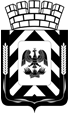 Администрация Ленинского городского округа 
Московской областиФИНАНСОВО-ЭКОНОМИЧЕСКОЕ УПРАВЛЕНИЕ
АДМИНИСТРАЦИИ ЛЕНИНСКОГО ГОРОДСКОГО ОКРУГА
МОСКОВСКОЙ ОБЛАСТИПриказ О внесении изменений в приказ Финансово-экономического управления от 02.11.2020 №38 «Об утверждении структуры кодов целевых статей расходов, используемых при составлении и организации исполнения бюджета Ленинского городского округа Московской области и установлении перечня»В соответствии со статьями 9, 18 и 21 Бюджетного кодекса Российской Федерации:ПРИКАЗЫВАЮ:1. Внести изменения в приказ Финансово-экономическое управления от 02.11.2020 №38 «Об утверждении структуры кодов целевых статей расходов, используемых при составлении и организации исполнения бюджета Ленинского городского округа Московской области и установления перечня» (с внесенными изменениям).1.1. Дополнить пунктом 2.1 следующего содержания:«2.1. Установить перечень и коды целевых статей расходов бюджета Ленинского городского округа Московской области согласно приложению №1.1 к настоящему приказу».2. Настоящий приказ вступает в силу с момента подписания. Пункт 2.1 применяется к правоотношениям, возникшим при составлении бюджета Ленинского городского округа 01.01.2022 и распространяется на правоотношения при формировании бюджета Ленинского городского округа Московской области, начиная с бюджета Ленинского городского округа на 2022 год и на плановый период 2023 и 2024 годов.3. Довести настоящее распоряжение до главных распорядителей средств бюджета Ленинского городского округа Московской области.4. Начальнику организационно-правового отдела Т.И. Русановой обеспечить размещение приказа в информационно-телекоммуникационной сети Интернет по адресу: http://www.adm-vidnoe.ru.5. Контроль за исполнением настоящего приказа оставляю за собой.Заместитель главы администрации-начальник Финансово-экономическогоуправления			                           	                     Л.В. КолмогороваПриложение № 1к Приказу Финансово-экономического управления администрации Ленинского городского округа Московской области от 08.11.2021 № 82     Приложение № 1.1к Приказу Финансово-экономического управления администрации Ленинского городского округа Московской области от 02.11.2020 № 38     Перечень и коды целевых статей расходов бюджета Ленинского городского округа Московской областиот08.11.2021№820100000000Муниципальная программа "Здравоохранение"0110000000Подпрограмма "Профилактика заболеваний и формирование здорового образа жизни. Развитие первичной медико-санитарной помощи"0110700000Основное мероприятие "Удовлетворение потребности отдельных категорий граждан в необходимых лекарственных препаратах и медицинских изделиях, а также специализированных продуктах лечебного питания для лечения детей-инвалидов, имеющих право на государственную социальную помощь и не отказавшихся от получения социальной услуги"0110700420Создание условий для оказания медицинской помощи населению на территории городского округа в соответствии с территориальной программой государственных гарантий бесплатного оказания гражданам медицинской помощи0150000000Подпрограмма "Финансовое обеспечение системы организации медицинской помощи"0150300000Основное мероприятие "Развитие мер социальной поддержки медицинских работников"0150300420Создание условий для оказания медицинской помощи населению на территории городского округа в соответствии с территориальной программой государственных гарантий бесплатного оказания гражданам медицинской помощи0200000000Муниципальная программа "Культура"0210000000Подпрограмма "Сохранение, использование, популяризация и государственная охрана объектов культурного наследия (памятников истории и культуры) народов Российской Федерации"0210100000Основное мероприятие "Государственная охрана объектов культурного наследия (местного муниципального значения)"0210100530Охрана объектов культурного наследия (памятников истории и культуры) местного (муниципального) значения, расположенных на территории городского округа0210101400Установка на объектах культурного наследия, находящихся в собственности муниципального образования информационных надписей0210200000Основное мероприятие "Сохранение, использование и популяризация объектов культурного наследия находящихся в собственности муниципального образования"0210200520Сохранение, использование и популяризация объектов культурного наследия (памятников истории и культуры), находящихся в собственности городского округа0210201290Обеспечение условий доступности для инвалидов объектов культурного наследия, находящихся в собственности муниципальных образований0210270040Мероприятия по сохранению объектов культурного наследия, находящихся в собственности муниципальных образований за счет средств местного бюджета02102S0040Мероприятия по сохранению объектов культурного наследия, находящихся в собственности муниципальных образований Московской области 0220000000Подпрограмма "Развитие музейного дела в Московской области"0220100000Основное мероприятие "Обеспечение выполнения функций муниципальных музеев"0220100470Проведение капитального ремонта, технического переоснащения и благоустройства территорий музеев, галерей0220100850Создание музеев0220106130Расходы на обеспечение деятельности (оказание услуг) муниципальных учреждений - музеи, галереи0220200000Основное мероприятие "Сохранение и развитие народных художественных промыслов"0220200510Создание условий для развития местного традиционного народного художественного творчества, участие в сохранении, возрождении и развитии народных художественных промыслов в городском округе0230000000Подпрограмма "Развитие библиотечного дела в Московской области"0230100000Основное мероприятие "Организация библиотечного обслуживания населения муниципальными библиотеками Московской области"0230100450Организация библиотечного обслуживания населения, комплектование и обеспечение сохранности библиотечных фондов библиотек городского округа0230106100Расходы на обеспечение деятельности (оказание услуг) муниципальных учреждений - библиотеки0230171710Комплектование книжных фондов муниципальных общедоступных библиотек за счет средств местного бюджета02301L5198Государственная поддержка отрасли культуры (модернизация библиотек в части комплектования книжных фондов муниципальных общедоступных библиотек и государственной общедоступной библиотеки Московской области)02301S1710Комплектование книжных фондов муниципальных общедоступных библиотек0240000000Подпрограмма "Развитие профессионального искусства, гастрольно-концертной и культурно-досуговой деятельности, кинематографии Московской области"0240100000Основное мероприятие "Обеспечение функций театрально-концертных учреждений, муниципальных учреждений культуры Московской области"0240100500Мероприятия в сфере культуры0240106120Расходы на обеспечение деятельности (оказание услуг) муниципальных учреждений - театрально-концертные организации0240174660Поддержка творческой деятельности и укрепление материально-технической базы муниципальных театров в населенных пунктах с численностью населения до 300 тысяч человек за счет средств местного бюджета0240175170Поддержка творческой деятельности и техническое оснащение детских и кукольных театров за счет средств местного бюджета02401L4660Поддержка творческой деятельности и укрепление материально-технической базы муниципальных театров в населенных пунктах с численностью населения до 300 тысяч человек02401L5170Поддержка творческой деятельности и техническое оснащение детских и кукольных театров0240200000Основное мероприятие "Государственная поддержка лучших сельских учреждений культуры и их лучших работников"02402L5192Государственная поддержка отрасли культуры (в части поддержки лучших работников сельских учреждений культуры, лучших сельских учреждений культуры)0240300000Основное мероприятие "Реализация отдельных функций органа местного самоуправления в сфере культуры"0240301110Стипендии в области образования, культуры и искусства0240500000Основное мероприятие "Обеспечение функций культурно-досуговых учреждений"0240500500Мероприятия в сфере культуры0240506110Расходы на обеспечение деятельности (оказание услуг) муниципальных учреждений - культурно-досуговые учреждения024A200000Федеральный проект "Творческие люди"024A201220Мероприятия по выявлению талантливых детей и молодежи, в том числе обучающихся в организациях дополнительного образования сферы культуры024A255192Государственная поддержка отрасли культуры (в части поддержки лучших работников сельских учреждений культуры, лучших сельских учреждений культуры)024A255196Государственная поддержка отрасли культуры (в части поддержки лучших работников сельских учреждений культуры)024A255197Государственная поддержка отрасли культуры (в части поддержки лучших сельских учреждений культуры)024A260490Адресное финансирование муниципальных учреждений дополнительного образования сферы культуры Московской области, направленное на поддержку одаренных детей024A262490Адресное финансирование муниципальных учреждений дополнительного образования сферы культуры Московской области, направленное на поддержку одаренных детей0250000000Подпрограмма "Укрепление материально-технической базы государственных и муниципальных учреждений культуры, образовательных организаций в сфере культуры Московской области"0250100000Основное мероприятие "Проведение капитального ремонта, технического переоснащения и благоустройства территорий муниципальных учреждений культуры и муниципальных организаций дополнительного образования сферы культуры"0250100460Проведение капитального ремонта, технического переоснащения и благоустройства территорий театрально-концертных учреждений культуры0250101310Проведение капитального ремонта, технического переоснащения и благоустройства территорий культурно-досуговых учреждений культуры0250200000Основное мероприятие "Проведение капитального ремонта, технического переоснащения современным непроизводственным оборудованием и благоустройство территории муниципальных учреждений культуры, муниципальных организаций дополнительного образования сферы культуры"0250200440Проведение капитального ремонта, технического переоснащения и благоустройства территорий библиотек0250200460Проведение капитального ремонта, технического переоснащения и благоустройства территорий театрально-концертных учреждений культуры0250201310Проведение капитального ремонта, технического переоснащения и благоустройства территорий культурно-досуговых учреждений культуры0250201470Проведение капитального ремонта, технического переоснащения и благоустройства территорий муниципальных организаций дополнительного образования сферы культуры025A100000Федеральный проект "Культурная среда"025A101470Проведение капитального ремонта и технического переоснащения муниципальных организаций дополнительного образования сферы культуры025A154540Создание модельных муниципальных библиотек025A15454FСоздание модельных муниципальных библиотек за счет средств резервного фонда Правительства Российской Федерации025A155191Государственная поддержка отрасли культуры (в части модернизации муниципальных детских школ искусств по видам искусств путем их реконструкции, капитального ремонта)025A155193Государственная поддержка отрасли культуры (в части создания и модернизации учреждений культурно-досугового типа в сельской местности)025A155194Государственная поддержка отрасли культуры (в части обеспечения учреждений культуры специализированным автотранспортом для обслуживания населения, в том числе сельского населения)025A155195Государственная поддержка отрасли культуры (в части приобретения музыкальных инструментов, оборудования и учебных материалов для оснащения муниципальных учреждений дополнительного образования сферы культуры Московской области)025A155900Техническое оснащение муниципальных музеев025A171280Приобретение оборудования для технического оснащения зданий культурно-досуговых учреждений, ранее построенных (реконструированных), капитально отремонтированных или находящихся в стадии строительства на этапе завершения отделочных работ за счет средств местного бюджета025A171530Оснащение муниципальных учреждений культуры кинооборудованием за счет средств местного бюджета025A175193Государственная поддержка отрасли культуры (в части создания и модернизации учреждений культурно-досугового типа в сельской местности) за счет средств местного бюджета025A175194Государственная поддержка отрасли культуры (в части обеспечения учреждений культуры специализированным автотранспортом для обслуживания населения, в том числе сельского населения) за счет средств местного бюджета025A1S0080Проведение капитального ремонта, технического переоснащения и благоустройство территорий объектов культуры, находящихся в собственности муниципальных образований Московской области025A1S0480Приобретение музыкальных инструментов для муниципальных организаций дополнительного образования Московской области, осуществляющих деятельность в сфере культуры025A1S1280Приобретение оборудования для технического оснащения зданий культурно-досуговых учреждений, ранее построенных (реконструированных), капитально отремонтированных или находящихся в стадии строительства на этапе завершения отделочных работ за счет средств бюджета Московской области025A1S1530Оснащение муниципальных учреждений культуры кинооборудованием025A1S2910Приобретение основных средств, материальных запасов и благоустройство прилегающей территории объектов культуры, находящихся в муниципальной собственности, капитально отремонтированных или находящихся в стадии проведения работ по капитальному ремонту0260000000Подпрограмма "Развитие образования в сфере культуры Московской области"0260100000Основное мероприятие "Обеспечение функций муниципальных учреждений дополнительного образования сферы культуры"0260106260Расходы на обеспечение деятельности (оказание услуг) муниципальных организаций дополнительного образования сферы культуры 0270000000Подпрограмма "Развитие архивного дела в Московской области"0270100000Основное мероприятие "Хранение, комплектование, учет и использование архивных документов в муниципальных архивах"0270101410Укрепление материально-технической базы и проведение капитального (текущего) ремонта муниципального архива0270106160Расходы на обеспечение деятельности (оказание услуг) муниципальных архивов0270200000Основное мероприятие "Временное хранение, комплектование, учет и использование архивных документов, относящихся к собственности Московской области и временно хранящихся в муниципальных архивах"0270260690Осуществление переданных полномочий по временному хранению, комплектованию, учету и использованию архивных документов, относящихся к собственности Московской области и временно хранящихся в муниципальных архивах0270270690Осуществление переданных полномочий по временному хранению, комплектованию, учету и использованию архивных документов, относящихся к собственности Московской области и временно хранящихся в муниципальных архивах за счет средств местного бюджета0270270900Проведение капитального (текущего) ремонта и технического переоснащения помещений, выделенных для хранения архивных документов, относящихся к собственности Московской области за счет средств местного бюджета02702S0900Проведение капитального (текущего) ремонта и технического переоснащения помещений, выделенных для хранения архивных документов, относящихся к собственности Московской области0280000000Обеспечивающая подпрограмма0280100000Основное мероприятие "Создание условий для реализации полномочий органов местного самоуправления"0280100130Обеспечение деятельности органов местного самоуправления0280100500Мероприятия в сфере культуры0280106270Обеспечение деятельности прочих учреждений культуры0290000000Подпрограмма "Развитие парков культуры и отдыха"0290100000Основное мероприятие "Создание условий для массового отдыха жителей городского округа в парках культуры и отдыха"0290101010Создание условий для массового отдыха жителей городского округа0290106170Расходы на обеспечение деятельности (оказание услуг) муниципальных учреждений - парк культуры и отдыха0300000000Муниципальная программа "Образование"0310000000Подпрограмма "Дошкольное образование"0310100000Основное мероприятие "Проведение капитального ремонта объектов дошкольного образования, закупка оборудования"0310162460Проведение капитального ремонта и (или) оснащение оборудованием муниципальных дошкольных образовательных организаций в Московской области0310171230Приобретение (выкуп) нежилых помещений и земельного участка под размещение дошкольных групп для детей в возрасте от 2 месяцев до 7 лет за счет средств местного бюджета0310172130Закупка оборудования для дошкольных образовательных организаций муниципальных образований Московской области - победителей областного конкурса на присвоение статуса Региональной инновационной площадки Московской области за счет средств местного бюджета0310172590Мероприятия по проведению капитального ремонта в муниципальных дошкольных образовательных организациях в Московской области за счет средств местного бюджета03101S1230Приобретение (выкуп) нежилых помещений и земельного участка под размещение дошкольных групп для детей в возрасте от 2 месяцев до 7 лет03101S2130Закупка оборудования для дошкольных образовательных организаций муниципальных образований Московской области - победителей областного конкурса на присвоение статуса Региональной инновационной площадки Московской области03101S2590Мероприятия по проведению капитального ремонта в муниципальных дошкольных образовательных организациях в Московской области0310200000Основное мероприятие "Финансовое обеспечение реализации прав граждан на получение общедоступного и бесплатного дошкольного образования"0310200390Проведение капитального ремонта, технического переоснащения и благоустройства территорий учреждений образования0310206040Расходы на обеспечение деятельности (оказание услуг) муниципальных учреждений - дошкольные образовательные организации0310262110Финансовое обеспечение государственных гарантий реализации прав граждан на получение общедоступного и бесплатного дошкольного образования в муниципальных дошкольных образовательных организациях в Московской области, включая расходы на оплату труда, приобретение учебников и учебных пособий, средств обучения, игр, игрушек (за исключением расходов на содержание зданий и оплату коммунальных услуг)0310262120Финансовое обеспечение получения гражданами дошкольного образования в частных дошкольных образовательных организациях в Московской области, включая расходы на оплату труда, приобретение учебников и учебных пособий, средств обучения, игр, игрушек (за исключением расходов на содержание зданий и оплату коммунальных услуг)0310262140Выплата компенсации родительской платы за присмотр и уход за детьми, осваивающими образовательные программы дошкольного образования в организациях Московской области, осуществляющих образовательную деятельность0310272110Финансовое обеспечение государственных гарантий реализации прав граждан на получение общедоступного и бесплатного дошкольного образования в муниципальных дошкольных образовательных организациях в Московской области, включая расходы на оплату труда, приобретение учебников и учебных пособий, средств обучения, игр, игрушек (за исключением расходов на содержание зданий и оплату коммунальных услуг) за счет средств местного бюджета0310272120Финансовое обеспечение получения гражданами дошкольного образования в частных дошкольных образовательных организациях в Московской области, включая расходы на оплату труда, приобретение учебников и учебных пособий, средств обучения, игр, игрушек (за исключением расходов на содержание зданий и оплату коммунальных услуг) за счет средств местного бюджета0310272140Выплата компенсации родительской платы за присмотр и уход за детьми, осваивающими образовательные программы дошкольного образования в организациях Московской области, осуществляющих образовательную деятельность за счет средств местного бюджета0310272330Государственная поддержка частных дошкольных образовательных организаций с целью возмещения расходов на присмотр и уход, содержание имущества и арендную плату за использование помещений за счет средств местного бюджета0310272880Создание и содержание дополнительных мест для детей в возрасте от 1,5 до 7 лет в организациях, осуществляющих присмотр и уход за детьми за счет средств местного бюджета03102S2880Создание и содержание дополнительных мест для детей в возрасте от 1,5 до 7 лет в организациях, осуществляющих присмотр и уход за детьми031P200000Федеральный проект "Содействие занятости"031P252530Создание дополнительных мест для детей в возрасте от 1,5 до 3 лет любой направленности в организациях, осуществляющих образовательную деятельность (за исключением государственных, муниципальных), и у индивидуальных предпринимателей, осуществляющих образовательную деятельность по образовательным программам дошкольного образования, в том числе адаптированным, и присмотр и уход за детьми031P272330Государственная поддержка частных дошкольных образовательных организаций с целью возмещения расходов на присмотр и уход, содержание имущества и арендную плату за использование помещений за счет средств местного бюджета031P272530Cоздание дополнительных мест для детей в возрасте от 1,5 до 3 лет любой направленности в организациях, осуществляющих образовательную деятельность (за исключением государственных, муниципальных), и у индивидуальных предпринимателей, осуществляющих образовательную деятельность по образовательным программам дошкольного образования, в том числе адаптированным, и присмотр и уход за детьми за счет средств местного бюджета031P2S2330Государственная поддержка частных дошкольных образовательных организаций в Московской области с целью возмещения расходов на присмотр и уход, содержание имущества и арендную плату за использование помещений0320000000Подпрограмма "Общее образование"0320100000Основное мероприятие "Финансовое обеспечение деятельности образовательных организаций"0320100390Проведение капитального ремонта, технического переоснащения и благоустройства территорий учреждений образования0320106050Расходы на обеспечение деятельности (оказание услуг) муниципальных учреждений - общеобразовательные организации, оказывающие услуги дошкольного, начального общего, основного общего, среднего общего образования0320153031Ежемесячное денежное вознаграждение за классное руководство педагогическим работникам муниципальных общеобразовательных организаций (Финансовое обеспечение государственных гарантий реализации прав граждан на получение общедоступного и бесплатного дошкольного, начального общего, основного общего, среднего общего образования в муниципальных общеобразовательных организациях в Московской области, обеспечение дополнительного образования детей в муниципальных общеобразовательных организациях в Московской области, включая расходы на оплату труда, приобретение учебников и учебных пособий, средств обучения, игр, игрушек (за исключением расходов на содержание зданий и оплату коммунальных услуг))0320162010Финансовое обеспечение государственных гарантий реализации прав на получение общедоступного и бесплатного дошкольного образования в муниципальных дошкольных образовательных организациях в Московской области, общедоступного и бесплатного дошкольного, начального общего, основного общего, среднего общего образования в муниципальных общеобразовательных организациях в Московской области, обеспечение дополнительного образования детей в муниципальных общеобразовательных организациях в Московской области, включая расходы на оплату труда, приобретение учебников и учебных пособий, средств обучения, игр, игрушек (за исключением расходов на содержание зданий и оплату коммунальных услуг)0320162020Финансовое обеспечение получения гражданами дошкольного образования в частных дошкольных образовательных организациях в Московской области, дошкольного, начального общего, основного общего, среднего общего образования в частных общеобразовательных организациях в Московской области, осуществляющих образовательную деятельность по имеющим государственную аккредитацию основным общеобразовательным программам, включая расходы на оплату труда, приобретение учебников и учебных пособий, средств обучения, игр, игрушек (за исключением расходов на содержание зданий и оплату коммунальных услуг), и обеспечение питанием отдельных категорий обучающихся по очной форме обучения в частных общеобразовательных организациях в Московской области, осуществляющих образовательную деятельность по имеющим государственную аккредитацию основным общеобразовательным программам0320162200Финансовое обеспечение государственных гарантий реализации прав граждан на получение общедоступного и бесплатного дошкольного, начального общего, основного общего, среднего общего образования в муниципальных общеобразовательных организациях в Московской области, обеспечение дополнительного образования детей в муниципальных общеобразовательных организациях в Московской области, включая расходы на оплату труда, приобретение учебников и учебных пособий, средств обучения, игр, игрушек (за исключением расходов на содержание зданий и оплату коммунальных услуг)0320162210Финансовое обеспечение получения гражданами дошкольного, начального общего, основного общего, среднего общего образования в частных общеобразовательных организациях в Московской области, осуществляющих образовательную деятельность по имеющим государственную аккредитацию основным общеобразовательным программам, включая расходы на оплату труда, приобретение учебников и учебных пособий, средств обучения, игр, игрушек (за исключением расходов на содержание зданий и оплату коммунальных услуг)0320172010Финансовое обеспечение государственных гарантий реализации прав на получение общедоступного и бесплатного дошкольного образования в муниципальных дошкольных образовательных организациях в Московской области, общедоступного и бесплатного дошкольного, начального общего, основного общего, среднего общего образования в муниципальных общеобразовательных организациях в Московской области, обеспечение дополнительного образования детей в муниципальных общеобразовательных организациях в Московской области, включая расходы на оплату труда, приобретение учебников и учебных пособий, средств обучения, игр, игрушек (за исключением расходов на содержание зданий и оплату коммунальных услуг) за счет средств местного бюджета0320172020Финансовое обеспечение получения гражданами дошкольного образования в частных дошкольных образовательных организациях в Московской области, дошкольного, начального общего, основного общего, среднего общего образования в частных общеобразовательных организациях в Московской области, осуществляющих образовательную деятельность по имеющим государственную аккредитацию основным общеобразовательным программам, включая расходы на оплату труда, приобретение учебников и учебных пособий, средств обучения, игр, игрушек (за исключением расходов на содержание зданий и оплату коммунальных услуг), и обеспечение питанием отдельных категорий обучающихся по очной форме обучения в частных общеобразовательных организациях в Московской области, осуществляющих образовательную деятельность по имеющим государственную аккредитацию основным общеобразовательным программам за счет средств местного бюджета0320172200Финансовое обеспечение государственных гарантий реализации прав граждан на получение общедоступного и бесплатного дошкольного, начального общего, основного общего, среднего общего образования в муниципальных общеобразовательных организациях в Московской области, обеспечение дополнительного образования детей в муниципальных общеобразовательных организациях в Московской области, включая расходы на оплату труда, приобретение учебников и учебных пособий, средств обучения, игр, игрушек (за исключением расходов на содержание зданий и оплату коммунальных услуг) за счет средств местного бюджета0320172210Финансовое обеспечение получения гражданами дошкольного, начального общего, основного общего, среднего общего образования в частных общеобразовательных организациях в Московской области, осуществляющих образовательную деятельность по имеющим государственную аккредитацию основным общеобразовательным программам, включая расходы на оплату труда, приобретение учебников и учебных пособий, средств обучения, игр, игрушек (за исключением расходов на содержание зданий и оплату коммунальных услуг) за счет средств местного бюджета0320172850Государственная поддержка частных общеобразовательных организаций в Московской области и индивидуальных предпринимателей, осуществляющих образовательную деятельность по основным общеобразовательным программам дошкольного образования, с целью возмещения расходов на присмотр и уход, содержание имущества и арендную плату за использование помещений за счет средств местного бюджета03201S2850Государственная поддержка частных общеобразовательных организаций в Московской области и индивидуальных предпринимателей, осуществляющих образовательную деятельность по основным общеобразовательным программам дошкольного образования, с целью возмещения расходов на присмотр и уход, содержание имущества и арендную плату за использование помещений0320200000Основное мероприятие "Финансовое обеспечение деятельности образовательных организаций для детей-сирот и детей, оставшихся без попечения родителей"0320262240Реализация мер социальной поддержки и социального обеспечения детей-сирот и детей, оставшихся без попечения родителей, лиц из их числа в муниципальных и частных организациях в Московской области для детей-сирот и детей, оставшихся без попечения родителей0320272240Реализация мер социальной поддержки и социального обеспечения детей-сирот и детей, оставшихся без попечения родителей, лиц из их числа в муниципальных и частных организациях в Московской области для детей-сирот и детей, оставшихся без попечения родителей за счет средств местного бюджета0320300000Основное мероприятие "Реализация федеральных государственных образовательных стандартов общего образования, в том числе мероприятий по нормативному правовому и методическому сопровождению, обновлению содержания и технологий образования"0320360680Обеспечение переданного государственного полномочия Московской области по созданию комиссий по делам несовершеннолетних и защите их прав муниципальных образований Московской области0320362090Частичная компенсация стоимости питания отдельным категориям обучающихся в муниципальных общеобразовательных организациях в Московской области и в частных общеобразовательных организациях в Московской области, осуществляющих образовательную деятельность по имеющим государственную аккредитацию основным общеобразовательным программам, обучающимся по очной форме обучения (за исключением обучающихся по основным общеобразовательным программам начального общего образования в муниципальных общеобразовательных организациях, кроме детей из многодетных семей)0320362220Частичная компенсация стоимости питания отдельным категориям обучающихся в муниципальных общеобразовательных организациях в Московской области и в частных общеобразовательных организациях в Московской области, осуществляющих образовательную деятельность по имеющим государственную аккредитацию основным общеобразовательным программам, обучающимся по очной форме обучения0320362230Оплата расходов, связанных с компенсацией проезда к месту учебы и обратно отдельным категориям обучающихся по очной форме обучения муниципальных общеобразовательных организаций в Московской области0320370680Обеспечение переданного государственного полномочия Московской области по созданию комиссий по делам несовершеннолетних и защите их прав муниципальных образований Московской области за счет средств местного бюджета0320372090Частичная компенсация стоимости питания отдельным категориям обучающихся в муниципальных общеобразовательных организациях в Московской области и в частных общеобразовательных организациях в Московской области, осуществляющих образовательную деятельность по имеющим государственную аккредитацию основным общеобразовательным программам, обучающимся по очной форме обучения (за исключением обучающихся по основным общеобразовательным программам начального общего образования в муниципальных общеобразовательных организациях, кроме детей из многодетных семей) за счет средств местного бюджета0320372220Частичная компенсация стоимости питания отдельным категориям обучающихся в муниципальных общеобразовательных организациях в Московской области и в частных общеобразовательных организациях в Московской области, осуществляющих образовательную деятельность по имеющим государственную аккредитацию основным общеобразовательным программам, обучающимся по очной форме обучения за счет средств местного бюджета0320372230Оплата расходов, связанных с компенсацией проезда к месту учебы и обратно отдельным категориям обучающихся по очной форме обучения муниципальных общеобразовательных организаций в Московской области за счет средств местного бюджета0320372260Приобретение автобусов для доставки обучающихся в общеобразовательные организации в Московской области, расположенные в сельских населенных пунктах за счет средств местного бюджета0320372270Обеспечение подвоза обучающихся к месту обучения в муниципальные общеобразовательные организации, расположенные в сельских населенных пунктах за счет средств местного бюджета0320372870Организация питания обучающихся, получающих основное и среднее общее образование, и отдельных категорий обучающихся, получающих начальное общее образование, в муниципальных общеобразовательных организациях в Московской области за счет средств местного бюджета0320372900Оснащение общеобразовательных организаций, создаваемых на территории населенных пунктов, имеющих статус наукограда за счет средств местного бюджета0320373040Организация бесплатного горячего питания обучающихся, получающих начальное общее образование в государственных и муниципальных образовательных организациях за счет средств местного бюджета03203L3040Организация бесплатного горячего питания обучающихся, получающих начальное общее образование в государственных и муниципальных образовательных организациях03203S2260Приобретение автобусов для доставки обучающихся в общеобразовательные организации в Московской области, расположенные в сельских населенных пунктах03203S2270Обеспечение подвоза обучающихся к месту обучения в муниципальные общеобразовательные организации в Московской области, расположенные в сельских населенных пунктах03203S2870Организация питания обучающихся, получающих основное и среднее общее образование, и отдельных категорий обучающихся, получающих начальное общее образование, в муниципальных общеобразовательных организациях в Московской области03203S2900Оснащение общеобразовательных организаций, создаваемых на территории населенных пунктов, имеющих статус наукограда 0320500000Основное мероприятие "Обеспечение и проведение государственной итоговой аттестации обучающихся, освоивших образовательные программы основного общего и среднего общего образования, в том числе в форме единого государственного экзамена"0320506050Расходы на обеспечение деятельности (оказание услуг) муниципальных учреждений - общеобразовательные организации, оказывающие услуги дошкольного, начального общего, основного общего, среднего общего образования0320800000Основное мероприятие "Модернизация школьных систем образования в рамках государственной программы Российской Федерации "Развитие образования"0320873770Проведение работ по капитальному ремонту зданий региональных (муниципальных) общеобразовательных организаций за счет средств местного бюджета03208S3770Проведение работ по капитальному ремонту зданий региональных (муниципальных) общеобразовательных организаций03208S3780Оснащение отремонтированных зданий общеобразовательных организаций средствами обучения и воспитания032E100000Федеральный проект "Современная школа"032E100390Проведение капитального ремонта, технического переоснащения и благоустройства территорий учреждений образования032E151690Создание и обеспечение функционирования центров образования естественно-научной и технологической направленностей в общеобразовательных организациях, расположенных в сельской местности и малых городах032E151870Обновление материально-технической базы в организациях, осуществляющих образовательную деятельность исключительно по адаптированным основным общеобразовательным программам032E161250Проведение капитального ремонта в муниципальных общеобразовательных организациях в Московской области032E162760Создание центров образования цифрового и гуманитарного профилей032E163710Проведение аварийно-предупредительных мероприятий в муниципальных общеобразовательных организациях в Московской области032E171690Создание (обновление) материально-технической базы для реализации основных и дополнительных общеобразовательных программ цифрового и гуманитарного профилей в общеобразовательных организациях, расположенных в сельской местности и малых городах за счет средств местного бюджета032E171870Обновление материально-технической базы в организациях, осуществляющих образовательную деятельность исключительно по адаптированным основным общеобразовательным программам за счет средств местного бюджета032E172760Создание центров образования естественно-научной и технологической направленностей за счет средств местного бюджета032E1S1250Проведение капитального ремонта в муниципальных общеобразовательных организациях в Московской области032E1S2340Мероприятия по проведению капитального ремонта в муниципальных общеобразовательных организациях в Московской области032E1S2760Создание центров образования естественно-научной и технологической направленностей032E200000Федеральный проект "Успех каждого ребенка"032E250970Создание в общеобразовательных организациях, расположенных в сельской местности и малых городах, условий для занятий физической культурой и спортом0330000000Подпрограмма "Дополнительное образование, воспитание и психолого-социальное сопровождение детей"0330200000Основное мероприятие "Реализация "пилотных проектов" обновления содержания и технологий дополнительного образования, воспитания, психолого-педагогического сопровождения детей"0330201110Стипендии в области образования, культуры и искусства0330300000Основное мероприятие "Финансовое обеспечение оказания услуг (выполнения работ) организациями дополнительного образования"0330300390Проведение капитального ремонта, технического переоснащения и благоустройства территорий учреждений образования0330306060Расходы на обеспечение деятельности (оказание услуг) муниципальных учреждений - организации дополнительного образования0330372760Создание центров образования естественно-научной и технологической направленностей за счет средств местного бюджета0330400000Основное мероприятие "Реализация мер, направленных на повышение эффективности воспитательной деятельности в системе образования, физической культуры и спорта, культуры и уровня психолого-педагогической поддержки социализации детей"0330472150Укрепление материально-технической базы общеобразовательных организаций, команды которых заняли 1-5 место на соревнованиях "Веселые старты" среди команд общеобразовательных организаций Московской области на призы Губернатора Московской области за счет средств местного бюджета03304S2150Укрепление материально-технической базы общеобразовательных организаций, команды которых заняли 1-5 место на соревнованиях "Веселые старты" среди команд общеобразовательных организаций Московской области на призы Губернатора Московской области0330500000Основное мероприятие "Модернизация детских школ искусств"0330573060Реализация мероприятий по модернизации региональных и муниципальных детских школ искусств по видам искусств за счет средств местного бюджета03305L3060Реализация мероприятий по модернизации региональных и муниципальных детских школ искусств по видам искусств0330600000Основное мероприятие "Обеспечение функционирования модели персонифицированного финансирования дополнительного образования детей"0330600940Внедрение и обеспечение функционирования модели персонифицированного финансирования дополнительного образования детей033A100000Федеральный проект "Культурная среда"033A170480Приобретение музыкальных инструментов для муниципальных организаций дополнительного образования Московской области, осуществляющих деятельность в сфере культуры за счет средств местного бюджета033A172360Мероприятия по проведению капитального ремонта и технического переоснащения муниципальных организаций дополнительного образования детей, осуществляющих деятельность в сфере культуры за счет средств местного бюджета033A175190Государственная поддержка отрасли культуры за счет средств местного бюджета033A1S0480Приобретение музыкальных инструментов для муниципальных организаций дополнительного образования Московской области, осуществляющих деятельность в сфере культуры033A1S2360Мероприятия по проведению капитального ремонта и технического переоснащения муниципальных организаций дополнительного образования детей в Московской области, осуществляющих деятельность в сфере культуры033A200000Федеральный проект "Творческие люди"033A201220Мероприятия по выявлению талантливых детей и молодежи, в том числе обучающихся в организациях дополнительного образования сферы культуры033A260490Адресное финансирование муниципальных учреждений дополнительного образования сферы культуры Московской области, направленное на поддержку одаренных детей033E100000Федеральный проект "Современная школа"033E151730Создание детских технопарков "Кванториум"033E200000Федеральный проект "Успех каждого ребенка"033E251730Создание детских технопарков "Кванториум"033E254910Создание новых мест в образовательных организациях различных типов для реализации дополнительных общеразвивающих программ всех направленностей033E271730Создание детских технопарков "Кванториум" за счет средств местного бюджета033E274910Создание новых мест в образовательных организациях различных типов для реализации дополнительных общеразвивающих программ всех направленностей за счет средств местного бюджета033E400000Федеральный проект "Цифровая образовательная среда"033E452190Создание центров цифрового образования детей033E472190Создание центров цифрового образования детей за счет средств местного бюджета0340000000Подпрограмма "Профессиональное образование"0340500000Основное мероприятие "Обеспечение мер социальной поддержки обучающихся в образовательных организациях, в том числе детей-сирот и детей, оставшихся без попечения родителей, обучающихся в системе профессионального образования Московской области"0340562060Реализация мер социальной поддержки и социального обеспечения детей-сирот и детей, оставшихся без попечения родителей, лиц из их числа, лиц, потерявших в период обучения обоих родителей или единственного родителя, обучающихся по очной форме обучения в муниципальных и частных образовательных организациях высшего образования в Московской области0340572060Реализация мер социальной поддержки и социального обеспечения детей-сирот и детей, оставшихся без попечения родителей, лиц из их числа, лиц, потерявших в период обучения обоих родителей или единственного родителя, обучающихся по очной форме обучения в муниципальных и частных образовательных организациях высшего образования в Московской области за счет средств местного бюджета0350000000Подпрограмма "Обеспечивающая подпрограмма"0350100000Основное мероприятие "Создание условий для реализации полномочий органов местного самоуправления"0350100130Обеспечение деятельности органов местного самоуправления0350100950Мероприятия в сфере образования0350106080Обеспечение деятельности прочих учреждений образования0400000000Муниципальная программа "Социальная защита населения"0410000000Подпрограмма "Социальная поддержка граждан"0410300000Основное мероприятие "Предоставление мер социальной поддержки и субсидий по оплате жилого помещения и коммунальных услуг гражданам Российской Федерации, имеющим место жительства в Московской области"0410361410Предоставление гражданам субсидий на оплату жилого помещения и коммунальных услуг0410361420Обеспечение предоставления гражданам субсидий на оплату жилого помещения и коммунальных услуг0410371410Предоставление гражданам субсидий на оплату жилого помещения и коммунальных услуг за счет средств местного бюджета0410371420Обеспечение предоставления гражданам субсидий на оплату жилого помещения и коммунальных услуг за счет средств местного бюджета0411000000Основное мероприятие "Проведение социально значимых мероприятий"0411000930Иные расходы в области социальной политики0411800000Основное мероприятие "Предоставление государственных гарантий муниципальным служащим, поощрение за муниципальную службу"0411800840Предоставление доплаты за выслугу лет к трудовой пенсии муниципальным служащим за счет средств местного бюджета0411801420Возмещение расходов на ритуальные услуги, связанные с погребением муниципального служащего Московской области или лица, имевшего на день смерти право на пенсию за выслугу лет0411900000Основное мероприятие "Дополнительные меры социальной поддержки и социальной помощи гражданам"0411900920Дополнительные меры социальной поддержки и социальной помощи гражданам0412000000Основное мероприятие "Создание условий для поддержания здорового образа жизни"0412001350Финансирование расходов на осуществление деятельности муниципальных учреждений, оказывающих социальные услуги гражданам старшего возраста0412001360Осуществление закупки (субсидирование, компенсация) у негосударственного сектора социальных услуг в целях увеличения продолжительности здоровой жизни0412001370Открытие клуба "Активное долголетие"0412062840Возмещение расходов на материально-техническое обеспечение клубов "Активное долголетие"0412200000Основное мероприятие "Реализация комплекса мер, направленных на защиту прав детей-сирот и детей, оставшихся без попечения родителей, лиц из их числа и оказание им мер социальной поддержки"0412262240Реализация мер социальной поддержки и социального обеспечения детей-сирот и детей, оставшихся без попечения родителей, лиц из их числа в муниципальных и частных организациях в Московской области для детей-сирот и детей, оставшихся без попечения родителей0420000000Подпрограмма "Доступная среда"0420200000Основное мероприятие "Создание безбарьерной среды на объектах социальной, инженерной и транспортной инфраструктуры в Московской области"0420200960Повышение доступности объектов культуры, спорта, образования для инвалидов и маломобильных групп населения0420270272Мероприятия по созданию в дошкольных образовательных, общеобразовательных организациях, организациях дополнительного образования детей (в том числе в организациях, осуществляющих образовательную деятельность по адаптированным основным общеобразовательным программам) условий для получения детьми-инвалидами качественного образования за счет средств местного бюджета0420271560Реализация мероприятий по обеспечению доступности приоритетных объектов и услуг в приоритетных социальных сферах жизнедеятельности инвалидов и других маломобильных групп населения за счет средств местного бюджета0420272640Мероприятия по созданию в муниципальных образовательных организациях: дошкольных, общеобразовательных, дополнительного образования детей, в том числе в организациях, осуществляющих образовательную деятельность по адаптированным основным общеобразовательным программам, условий для получения детьми-инвалидами качественного образования за счет средств местного бюджета04202L0272Мероприятия по созданию в дошкольных образовательных, общеобразовательных организациях, организациях дополнительного образования детей (в том числе в организациях, осуществляющих образовательную деятельность по адаптированным основным общеобразовательным программам) условий для получения детьми-инвалидами качественного образования04202S1560Реализация мероприятий по обеспечению доступности приоритетных объектов и услуг в приоритетных социальных сферах жизнедеятельности инвалидов и других маломобильных групп населения04202S2640Мероприятия по созданию в муниципальных образовательных организациях: дошкольных, общеобразовательных, дополнительного образования детей, в том числе в организациях, осуществляющих образовательную деятельность по адаптированным основным общеобразовательным программам, условий для получения детьми-инвалидами качественного образования0420300000Основное мероприятие "Повышение доступности и качества реабилитационных услуг (развитие системы реабилитации и социальной интеграции инвалидов)"0420300910Оказание содействия развитию физической культуры и спорта инвалидов, лиц с ограниченными возможностями здоровья, адаптивной физической культуры и адаптивного спорта0430000000Подпрограмма "Развитие системы отдыха и оздоровления детей"0430200000Основное мероприятие "Капитальный ремонт детских оздоровительных лагерей, находящихся в собственности городского округа Московской области"0430272180Софинансирование мероприятий по ремонту детских оздоровительных лагерей, находящихся в собственности муниципальных образований Московской области за счет средств местного бюджета04302S2180Софинансирование мероприятий по ремонту детских оздоровительных лагерей, находящихся в собственности муниципальных образований Московской области0430500000Основное мероприятие "Мероприятия по организации отдыха детей в каникулярное время, проводимые муниципальными образованиями Московской области"0430500410Осуществление в пределах своих полномочий мероприятий по обеспечению организации отдыха детей в каникулярное время, включая мероприятия по обеспечению безопасности их жизни и здоровья0430500920Дополнительные меры социальной поддержки и социальной помощи гражданам0430506200Расходы на обеспечение деятельности (оказание услуг) муниципальных учреждений - отдых и оздоровление детей0430572190Мероприятия по организации отдыха детей в каникулярное время за счет средств местного бюджета04305S2190Мероприятия по организации отдыха детей в каникулярное время0450000000Обеспечивающая подпрограмма0450100000Основное мероприятие "Создание условий для реализации полномочий органов государственной власти Московской области и государственных органов Московской области"0450160680Обеспечение переданного государственного полномочия Московской области по созданию комиссий по делам несовершеннолетних и защите их прав муниципальных образований Московской области0450170680Обеспечение переданного государственного полномочия Московской области по созданию комиссий по делам несовершеннолетних и защите их прав муниципальных образований Московской области за счет средств местного бюджета0490000000Подпрограмма "Развитие и поддержка социально ориентированных некоммерческих организаций"0490100000Основное мероприятие "Осуществление финансовой поддержки СО НКО"0490100760Оказание поддержки социально ориентированным некоммерческим организациям0490100880Оказание поддержки общественным объединениям инвалидов, а также территориальным подразделениям, созданным общероссийскими общественными объединениями инвалидов0490200000Основное мероприятие "Осуществление имущественной, информационной и консультационной поддержки СО НКО"0490201040Осуществление имущественной, информационной и консультационной поддержки0500000000Муниципальная программа "Спорт"0510000000Подпрограмма "Развитие физической культуры и спорта"0510100000Основное мероприятие "Обеспечение условий для развития на территории городского округа физической культуры, школьного спорта и массового спорта"0510100550Капитальный ремонт, текущий ремонт, обустройство и техническое переоснащение, благоустройство территорий объектов спорта0510100570Организация и проведение официальных физкультурно-оздоровительных и спортивных мероприятий0510101270Поддержка организаций (предприятий), не являющихся государственными (муниципальными) учреждениями, на реализацию проектов в сфере физической культуры и спорта0510106140Расходы на обеспечение деятельности (оказание услуг) муниципальных учреждений в сфере физической культуры и спорта0510172610Подготовка основания, приобретение и установка плоскостных спортивных сооружений за счет средств местного бюджета0510800000Основное мероприятие "Модернизация и материально-техническое обеспечение объектов физической культуры и спорта, находящихся в собственности Московской области или в собственности муниципальных образований Московской области"0510870770Проведение капитального ремонта объектов физической культуры и спорта, находящихся в собственности муниципальных образований за счет средств местного бюджета0510871290Материально-техническое обеспечение объектов физической культуры и спорта, находящихся в собственности муниципальных образований Московской области или переданных в безвозмездное пользование муниципальным учреждениям физической культуры и спорта за счет средств местного бюджета0510871720Реализация мероприятий по технологическому присоединению объектов физической культуры и спорта к электрическим сетям в муниципальных образованиях Московской области за счет средств местного бюджета0510872280Оснащение объектов спортивной инфраструктуры спортивно-технологическим оборудованием за счет средств местного бюджета05108S0770Проведение капитального ремонта объектов физической культуры и спорта, находящихся в собственности муниципальных образований Московской области05108S1290Материально-техническое обеспечение объектов физической культуры и спорта, находящихся в собственности муниципальных образований Московской области или переданных в безвозмездное пользование муниципальным учреждениям физической культуры и спорта05108S1720Реализация мероприятий по технологическому присоединению объектов физической культуры и спорта к электрическим сетям в муниципальных образованиях Московской области05108S3670Капитальный ремонт системы внешнего электроснабжения объектов физической культуры и спорта, переданных в безвозмездное пользование муниципальным учреждениям физической культуры и спорта051P500000Федеральный проект "Спорт - норма жизни"051P552280Оснащение объектов спортивной инфраструктуры спортивно-технологическим оборудованием051P571140Подготовка основания, приобретение и установка скейт-парков за счет средств местного бюджета051P571290Материально-техническое обеспечение объектов физической культуры и спорта, находящихся в собственности муниципальных образований за счет средств местного бюджета051P572280Оснащение объектов спортивной инфраструктуры спортивно-технологическим оборудованием за счет средств местного бюджета051P572540Приобретение и установка площадок для сдачи нормативов комплекса "Готов к труду и обороне" за счет средств местного бюджета051P572610Подготовка основания, приобретение и установка плоскостных спортивных сооружений за счет средств местного бюджета051P572720Замена искусственных покрытий для футбольных полей, находящихся в собственности муниципальных образований за счет средств местного бюджета051P5S2610Подготовка основания, приобретение и установка плоскостных спортивных сооружений в муниципальных образованиях Московской области0520000000Подпрограмма "Подготовка к проведению в 2018 году чемпионата мира по футболу и эффективное использование тренировочных площадок после чемпионата мира по футболу"0520400000Основное мероприятие "Эффективное использование тренировочных площадок после чемпионата мира по футболу"0520401320Реализация комплекса мероприятий, связанных с эффективным использованием тренировочных площадок после проведения чемпионата мира по футболу 2018 года в Российской Федерации за счет средств местного бюджета05204L4260Реализация комплекса мероприятий, связанных с эффективным использованием тренировочных площадок после проведения чемпионата мира по футболу 2018 года в Российской Федерации0530000000Подпрограмма "Подготовка спортивного резерва"0530100000Основное мероприятие "Подготовка спортивного резерва"0530100560Обеспечение членов спортивных сборных команд муниципального образования Московской области спортивной экипировкой0530106150Расходы на обеспечение деятельности (оказание услуг) муниципальных учреждений по подготовке спортивных команд и спортивного резерва0530200000Основное мероприятие "Подготовка спортивного резерва учреждениями, осуществляющими стандарты спортивной подготовки"0530270990Приобретение транспортных средств для муниципальных учреждений физической культуры и спорта Московской области за счет средств местного бюджета05302S0990Приобретение транспортных средств для муниципальных учреждений физической культуры и спорта Московской области0530300000Основное мероприятие "Развитие видов спорта в Московской области"0530361730Развитие горнолыжного спорта и сноуборда в Московской области0530371630Развитие футбола в Московской области за счет средств местного бюджета0530371750Развитие вратарского мастерства по футболу в Московской области за счет средств местного бюджета05303S1630Развитие футбола в Московской области05303S1750Развитие вратарского мастерства по футболу в Московской области05303S3690Развитие гребли на байдарках и каноэ в Московской области053P500000Федеральный проект "Спорт - норма жизни"053P552290Приобретение спортивного оборудования и инвентаря для приведения организаций спортивной подготовки в нормативное состояние053P570990Приобретение транспортных средств для муниципальных учреждений физической культуры и спорта Московской области за счет средств местного бюджета053P571700Обеспечение уровня финансирования организаций, осуществляющих спортивную подготовку в соответствии с требованиями федеральных стандартов спортивной подготовки за счет средств местного бюджета053P572290Приобретение спортивного оборудования и инвентаря для приведения организаций спортивной подготовки в нормативное состояние за счет средств местного бюджета053P5S1700Обеспечение уровня финансирования организаций, осуществляющих спортивную подготовку в соответствии с требованиями федеральных стандартов спортивной подготовки0540000000Обеспечивающая подпрограмма0540100000Основное мероприятие "Создание условий для реализации полномочий органов местного самоуправления"0540100130Обеспечение деятельности органов местного самоуправления0540100570Организация и проведение официальных физкультурно-оздоровительных и спортивных мероприятий0600000000Муниципальная программа "Развитие сельского хозяйства"0610000000Подпрограмма "Развитие отраслей сельского хозяйства и перерабатывающей промышленности"0611000000Основное мероприятие "Создание условий для развития сельскохозяйственного производства, расширения рынка сельскохозяйственной продукции, сырья и продовольствия"0611000740Развитие приоритетных отраслей агропромышленного комплекса0620000000Подпрограмма "Развитие мелиорации земель сельскохозяйственного назначения"0620100000Основное мероприятие "Предотвращение выбытия из оборота земель сельскохозяйственного назначения и развитие мелиоративных систем и гидротехнических сооружений сельскохозяйственного назначения"0620101130Предотвращение выбытия из оборота земель сельскохозяйственного назначения и развитие мелиоративных систем и гидротехнических сооружений сельскохозяйственного назначения0620101280Проведение мероприятий по комплексной борьбе с борщевиком Сосновского0630000000Подпрограмма "Комплексное развитие сельских территорий"0630100000Основное мероприятие "Улучшение жилищных условий граждан, проживающих на сельских территориях"0630175763Обеспечение комплексного развития сельских территорий (Улучшение жилищных условий граждан, проживающих на сельских территориях) за счет средств местного бюджета06301L5763Обеспечение комплексного развития сельских территорий (Улучшение жилищных условий граждан, проживающих на сельских территориях)0630200000Основное мероприятие "Развитие инженерной инфраструктуры на сельских территориях"0630270010Развитие газификации в сельской местности за счет средств местного бюджета0630274110Проектирование сетей газификации в сельской местности за счет средств местного бюджета0630274640Комплексное обустройство населенных пунктов, расположенных в сельской местности, объектами социальной, инженерной инфраструктуры за счет средств местного бюджета0630275766Обеспечение комплексного развития сельских территорий (Комплексное обустройство населенных пунктов, расположенных в сельской местности, объектами социальной, инженерной инфраструктуры) за счет средств местного бюджета06302L5766Обеспечение комплексного развития сельских территорий (Комплексное обустройство населенных пунктов, расположенных в сельской местности, объектами социальной, инженерной инфраструктуры)06302S0010Развитие газификации в сельской местности06302S4110Проектирование сетей газификации в сельской местности06302S4640Комплексное обустройство населенных пунктов, расположенных в сельской местности, объектами социальной, инженерной инфраструктуры0630300000Основное мероприятие "Развитие транспортной инфраструктуры на сельских территориях"0630373720Развитие транспортной инфраструктуры на сельских территориях за счет средств местного бюджета06303L3720Развитие транспортной инфраструктуры на сельских территориях0630400000Основное мероприятие "Благоустройство сельских территорий"0630475764Обеспечение комплексного развития сельских территорий (Устройство контейнерных площадок) за счет средств местного бюджета0630475765Обеспечение комплексного развития сельских территорий (Благоустройство общественных территорий) за счет средств местного бюджета0630475767Обеспечение комплексного развития сельских территорий (Организация наружного освещения территорий) за счет средств местного бюджета06304L5764Обеспечение комплексного развития сельских территорий (Устройство контейнерных площадок)06304L5765Обеспечение комплексного развития сельских территорий (Благоустройство общественных территорий)06304L5767Обеспечение комплексного развития сельских территорий (Организация наружного освещения территорий)0630500000Основное мероприятие "Развитие торгового обслуживания в сельских населенных пунктах"0630571100Частичная компенсация транспортных расходов организаций и индивидуальных предпринимателей по доставке продовольственных и промышленных товаров в сельские населенные пункты за счет средств местного бюджета06305S1100Частичная компенсация транспортных расходов организаций и индивидуальных предпринимателей по доставке продовольственных и промышленных товаров в сельские населенные пункты Московской области0640000000Подпрограмма "Обеспечение эпизоотического и ветеринарно-санитарного благополучия"0640100000Основное мероприятие "Обеспечение эпизоотического благополучия территории от заноса и распространения заразных, в том числе особо опасных болезней животных, включая африканскую чуму свиней"0640160870Осуществление переданных полномочий Московской области по организации мероприятий при осуществлении деятельности по обращению с животными без владельцев0640161790Оплата кредиторской задолженности за оказанные услуги по отлову, содержанию и ветеринарному обслуживанию животных без владельцев0640162690Осуществление переданных полномочий Московской области по оформлению сибиреязвенных скотомогильников в собственность Московской области, обустройству и содержанию сибиреязвенных скотомогильников0640170870Осуществление переданных полномочий Московской области по организации мероприятий при осуществлении деятельности по обращению с животными без владельцев за счет средств местного бюджета0640172690Осуществление переданных полномочий Московской области по оформлению сибиреязвенных скотомогильников в собственность Московской области, обустройству и содержанию сибиреязвенных скотомогильников области за счет средств местного бюджета0670000000Подпрограмма "Экспорт продукции агропромышленного комплекса Московской области"067T200000Федеральный проект "Экспорт продукции агропромышленного комплекса"067T201140Экспорт продукции агропромышленного комплекса0700000000Муниципальная программа "Экология и окружающая среда"0710000000Подпрограмма "Охрана окружающей среды"0710100000Основное мероприятие "Проведение обследований состояния окружающей среды"0710100370Организация мероприятий по охране окружающей среды в границах городского округа0710300000Основное мероприятие "Вовлечение населения в экологические мероприятия"0710300370Организация мероприятий по охране окружающей среды в границах городского округа0710301430Организация и проведение экологических мероприятий0720000000Подпрограмма "Развитие водохозяйственного комплекса"0720100000Основное мероприятие "Обеспечение безопасности гидротехнических сооружений и проведение мероприятий по берегоукреплению"0720100370Организация мероприятий по охране окружающей среды в границах городского округа0720101440Расходы на эксплуатацию, мониторинг и проведение текущего ремонта гидротехнических сооружений, находящихся в собственности муниципального образования, включая разработку необходимой для эксплуатации документации0720170161Капитальный ремонт гидротехнических сооружений, находящихся в собственности субъектов Российской Федерации, муниципальной собственности, капитальный ремонт и ликвидацию бесхозяйных гидротехнических сооружений за счет средств местного бюджета0720171160Капитальный ремонт гидротехнических сооружений, находящихся в муниципальной собственности, в том числе разработка проектной документации за счет средств местного бюджета07201L0161Капитальный ремонт гидротехнических сооружений, находящихся в собственности субъектов Российской Федерации, муниципальной собственности, капитальный ремонт и ликвидация бесхозяйных гидротехнических сооружений07201L0650Реализация государственных программ субъектов Российской Федерации в области использования и охраны водных объектов07201S1160Капитальный ремонт гидротехнических сооружений, находящихся в муниципальной собственности, в том числе разработка проектной документации0720400000Основное мероприятие "Ликвидация последствий засорения водных объектов"0720471890Выполнение комплекса мероприятий по ликвидации последствий засорения водных объектов, находящихся в муниципальной собственности за счет средств местного бюджета07204S1890Выполнение комплекса мероприятий по ликвидации последствий засорения водных объектов, находящихся в муниципальной собственности0740000000Подпрограмма "Развитие лесного хозяйства"0740100000Основное мероприятие "Осуществление отдельных полномочий в области лесных отношений"0740100640Организация использования, охраны, защиты, воспроизводства городских лесов, лесов особо охраняемых природных территорий0740162050Обеспечение переданных государственных полномочий Московской области по организации деятельности по сбору (в том числе раздельному сбору), транспортированию, обработке, утилизации отходов, в том числе бытового мусора, на лесных участках в составе земель лесного фонда, не предоставленных гражданам и юридическим лицам0750000000Подпрограмма "Региональная программа в области обращения с отходами, в том числе с твердыми коммунальными отходами"0750400000Основное мероприятие "Создание производственных мощностей в отрасли обращения с отходами"0750400610Организация деятельности по сбору, транспортированию, обработке, утилизации, обезвреживанию, захоронению твердых коммунальных отходов0750462940Повышение финансовой устойчивости организаций, осуществляющих деятельность в сфере обращения с твердыми коммунальными отходами0750472000Строительство, реконструкция, создание (организация) объектов (мест) захоронения, накопления твердых коммунальных отходов, повышение экологической безопасности существующих объектов (мест), включая создание системы по сбору и обезвреживанию свалочного газа и предотвращение санитарно-эпидемиологической опасности за счет средств местного бюджета07504S2000Строительство, реконструкция, создание (организация) объектов (мест) захоронения, накопления твердых коммунальных отходов, повышение экологической безопасности существующих объектов (мест), включая создание системы по сбору и обезвреживанию свалочного газа и предотвращение санитарно-эпидемиологической опасности07504S4660Строительство и реконструкция объектов инженерной инфраструктуры для комплексов по переработке и размещению отходов на территории муниципальных образований Московской области0750500000Основное мероприятие "Мониторинг мест размещения отходов"0750571740Проведение комплекса инженерных изысканий и разработка концепции рекультивации нарушенных земель вблизи озера Глушица за счет средств местного бюджета07505S1740Проведение комплекса инженерных изысканий и разработка концепции рекультивации нарушенных земель вблизи озера Глушица0750600000Основное мероприятие "Рекультивация полигонов твердых коммунальных отходов (твердых бытовых отходов)"0750661780Оплата кредиторской задолженности за выполненные работы по рекультивации полигонов в 2018 году0750671780Оплата кредиторской задолженности за выполненные работы по рекультивации полигонов в 2018 году за счет средств местного бюджета07506S1200Разработка проектной документации на рекультивацию полигонов твёрдых коммунальных отходов07506S1780Оплата кредиторской задолженности за выполненные работы по рекультивации полигонов в 2018 году0750700000Основное мероприятие "Подключение (технологическое присоединение) к объектам инфраструктуры заводов по термическому обезвреживанию твердых коммунальных отходов"0750774520Строительство и реконструкция объектов инженерной инфраструктуры для заводов по термическому обезвреживанию отходов на территории за счет средств местного бюджета07507S4520Строительство и реконструкция объектов инженерной инфраструктуры для заводов по термическому обезвреживанию отходов на территории0751100000Основное мероприятие "Организация работ в области обращения с отходами"0751101450Организация мероприятий, связанных с рекультивацией полигонов твердых коммунальных отходов0751101460Ликвидация несанкционированных свалок в границах городского округа075G100000Федеральный проект "Чистая страна"075G152420Ликвидация несанкционированных свалок в границах городов и наиболее опасных объектов накопленного экологического вреда окружающей среде075G152428Разработка проектной документации на рекультивацию полигонов твердых коммунальных отходов075G152429Рекультивация полигонов твердых коммунальных отходов075G172420Ликвидация несанкционированных свалок в границах городов и наиболее опасных объектов накопленного экологического вреда окружающей среде за счет средств местного бюджета075G172428Разработка проектной документации на рекультивацию полигонов твердых коммунальных отходов за счет средств местного бюджета075G172429Рекультивация полигонов твёрдых коммунальных отходов за счет средств местного бюджета075G200000Федеральный проект "Комплексная система обращения с твердыми коммунальными отходами"075G274570Проектирование и строительство мощностей по обработке твердых коммунальных отходов и мощностей по утилизации отходов и фракций после обработки твердых коммунальных отходов за счет средств местного бюджета075G2S4570Проектирование и строительство мощностей по обработке твердых коммунальных отходов и мощностей по утилизации отходов и фракций после обработки твердых коммунальных отходов0800000000Муниципальная программа "Безопасность и обеспечение безопасности жизнедеятельности населения"0810000000Подпрограмма "Профилактика преступлений и иных правонарушений"0810100000Основное мероприятие "Повышение степени антитеррористической защищенности социально значимых объектов находящихся в собственности муниципального образования и мест с массовым пребыванием людей"0810100300Участие в профилактике терроризма и экстремизма, а также в минимизации и (или) ликвидации последствий проявлений терроризма и экстремизма в границах городского округа0810100310Приобретение оборудования (материалов), наглядных пособий и оснащение для использования при проведении тренировок на объектах с массовым пребыванием людей0810100320Оборудование социально-значимых объектов и зданий, находящихся в муниципальной собственности, инженерно-техническими средствами, обеспечивающими контроль доступа или блокирование несанкционированного доступа, контроль и оповещение о возникновении угроз0810200000Основное мероприятие "Обеспечение деятельности общественных объединений правоохранительной направленности"0810200350Организация охраны общественного порядка на территории городского округа0810200780Оказание поддержки гражданам и их объединениям, участвующим в охране общественного порядка, создание условий для деятельности народных дружин0810300000Основное мероприятие "Реализация мероприятий по обеспечению общественного порядка и общественной безопасности, профилактике проявлений экстремизма на территории муниципального образования Московской области"0810300300Участие в профилактике терроризма и экстремизма, а также в минимизации и (или) ликвидации последствий проявлений терроризма и экстремизма в границах городского округа0810300980Реализация мероприятий по обеспечению общественного порядка и общественной безопасности0810373560Проведение капитального ремонта (ремонта) зданий (помещений), занимаемых территориальными подразделениями Управления Федеральной службы безопасности Российской Федерации по городу Москве и Московской области, осуществляющими деятельность по охране общественного порядка и обеспечению общественной безопасности, противодействию терроризму и экстремизму, находящихся в собственности муниципальных образований Московской области за счет средств местного бюджета0810373570Проведение капитального ремонта (ремонта) зданий (помещений), находящихся в собственности муниципальных образований Московской области, в целях размещения подразделений Главного Следственного Управления Следственного Комитета Российской Федерации по Московской области за счет средств местного бюджета0810373580Проведение капитального ремонта (ремонта) зданий (помещений), находящихся в собственности муниципальных образований Московской области, в которых располагаются городские (районные) суды за счет средств местного бюджета0810373610Проведение работ по сносу объектов самовольного строительства, право на снос которых в судебном порядке предоставлено администрациям муниципальных образований Московской области, являющимися взыскателями по исполнительным производствам за счет средств местного бюджета08103S3560Проведение капитального ремонта (ремонта) зданий (помещений), занимаемых территориальными подразделениями Управления Федеральной службы безопасности Российской Федерации по городу Москве и Московской области, осуществляющими деятельность по охране общественного порядка и обеспечению общественной безопасности, противодействию терроризму и экстремизму, находящихся в собственности муниципальных образований Московской области08103S3570Проведение капитального ремонта (ремонта) зданий (помещений), находящихся в собственности муниципальных образований Московской области, в целях размещения подразделений Главного Следственного Управления Следственного Комитета Российской Федерации по Московской области08103S3580Проведение капитального ремонта (ремонта) зданий (помещений), находящихся в собственности муниципальных образований Московской области, в которых располагаются городские (районные) суды08103S3610Проведение работ по сносу объектов самовольного строительства, право на снос которых в судебном порядке предоставлено администрациям муниципальных образований Московской области, являющимися взыскателями по исполнительным производствам08103S3700Проведение капитального ремонта (ремонта) зданий (помещений), находящихся в собственности муниципальных образований Московской области, в которых располагаются подразделения Военного комиссариата Московской области0810400000Основное мероприятие "Развертывание элементов системы технологического обеспечения региональной общественной безопасности и оперативного управления "Безопасный регион"0810400900Осуществление мероприятий в сфере профилактики правонарушений0810500000Основное мероприятие "Профилактика наркомании и токсикомании, проведение ежегодных медицинских осмотров школьников и студентов, обучающихся в образовательных организациях Московской области, с целью раннего выявления незаконного потребления наркотических средств и психотропных веществ, медицинских осмотров призывников в Военном комиссариате Московской области"0810500990Профилактика наркомании и токсикомании, проведение ежегодных медицинских осмотров школьников и студентов, обучающихся в образовательных организациях Московской области, с целью раннего выявления незаконного потребления наркотических средств и психотропных веществ0810700000Основное мероприятие "Развитие похоронного дела на территории Московской области"0810700480Организация ритуальных услуг0810700490Транспортировка в морг с мест обнаружения или происшествия умерших для производства судебно-медицинской экспертизы0810700590Содержание мест захоронения0810701050Оформление земельных участков под кладбищами в муниципальную собственность, включая создание новых кладбищ0810701240Проведение инвентаризации мест захоронений0810701250Благоустройство мест захоронений0810706250Расходы на обеспечение деятельности (оказание услуг) муниципальных учреждений в сфере похоронного дела0810762820Осуществление переданных полномочий Московской области по транспортировке в морг, включая погрузоразгрузочные работы, с мест обнаружения или происшествия умерших для производства судебно-медицинской экспертизы0810772820Осуществление переданных полномочий Московской области по транспортировке в морг, включая погрузоразгрузочные работы, с мест обнаружения или происшествия умерших для производства судебно-медицинской экспертизы за счет средств местного бюджета0810772990Реализация мероприятий федеральной целевой программы "Увековечение памяти погибших при защите Отечества на 2019 - 2024 годы" за счет средств местного бюджета08107L2990Реализация мероприятий федеральной целевой программы "Увековечение памяти погибших при защите Отечества на 2019 - 2024 годы"0820000000Подпрограмма "Снижение рисков возникновения и смягчение последствий чрезвычайных ситуаций природного и техногенного характера на территории муниципального образования Московской области"0820100000Основное мероприятие "Осуществление мероприятий по защите и смягчению последствий от чрезвычайных ситуаций природного и техногенного характера населения и территорий муниципального образования Московской области"0820100340Участие в предупреждении и ликвидации последствий чрезвычайных ситуаций в границах городского округа0820100710Создание, содержание и организация деятельности аварийно-спасательных служб и (или) аварийно-спасательных формирований0820101020Содержание и развитие муниципальных экстренных оперативных служб0820200000Основное мероприятие "Выполнение мероприятий по безопасности населения на водных объектах, расположенных на территории муниципального образования Московской области"0820200730Осуществление мероприятий по обеспечению безопасности людей на водных объектах, охране их жизни и здоровья0820300000Основное мероприятие "Создание, содержание системно-аппаратного комплекса "Безопасный город" на территории Московской области"0820300340Участие в предупреждении и ликвидации последствий чрезвычайных ситуаций в границах городского округа0830000000Подпрограмма "Развитие и совершенствование систем оповещения и информирования населения муниципального образования Московской области"0830100000Основное мероприятие "Создание, развитие и поддержание в постоянной готовности систем оповещения населения об опасностях, возникающих при военных конфликтах или вследствие этих конфликтов, а также при чрезвычайных ситуациях природного и техногенного характера (происшествиях) на территории муниципального образования Московской области"0830100690Поддержка в состоянии постоянной готовности к использованию систем оповещения населения об опасности, объектов гражданской обороны0840000000Подпрограмма "Обеспечение пожарной безопасности на территории муниципального образования Московской области"0840100000Основное мероприятие "Повышение степени пожарной безопасности"0840100360Обеспечение первичных мер пожарной безопасности в границах городского округа0840101380Проведение работ для возведения пожарного депо из быстровозводимых модульных конструкций полной заводской готовности (проектно-изыскательские работы, возведение фундамента, техническое присоединение инженерно-техническим сетям, благоустройство территории)0850000000Подпрограмма "Обеспечение мероприятий гражданской обороны на территории муниципального образования Московской области"0850100000Основное мероприятие "Организация накопления, хранения, освежения и обслуживания запасов материально-технических, продовольственных, медицинских и иных средств в целях гражданской обороны"0850100700Создание и содержание в целях гражданской обороны запасов материально-технических, продовольственных, медицинских и иных средств0850200000Основное мероприятие "Обеспечение готовности защитных сооружений и других объектов гражданской обороны на территории муниципальных образований Московской области"0850200670Организация и осуществление мероприятий по территориальной обороне и гражданской обороне0860000000Обеспечивающая подпрограмма0860100000Основное мероприятие "Создание условий для реализации полномочий органов местного самоуправления"0860100680Защита населения и территории городского округа от чрезвычайных ситуаций природного и техногенного характера0860100710Создание, содержание и организация деятельности аварийно-спасательных служб и (или) аварийно-спасательных формирований0860101020Содержание и развитие муниципальных экстренных оперативных служб0860200000Основное мероприятие "Реализация полномочий, возложенных на Главное управление гражданской защиты Московской области, и полномочий государственных казенных учреждений Московской области"0860263600Оборудование и очистка противопожарных водоемов0860264680Проведение работ по возведению фундамента для пожарного депо из быстровозводимых модульных конструкций полной заводской готовности, подведению внешних инженерных сетей и благоустройству прилегающей территории0900000000Муниципальная программа "Жилище"0910000000Подпрограмма "Комплексное освоение земельных участков в целях жилищного строительства и развитие застроенных территорий"0910100000Основное мероприятие "Создание условий для развития рынка доступного жилья, развитие жилищного строительства"0910100240Обеспечение проживающих в городском округе и нуждающихся в жилых помещениях малоимущих граждан жилыми помещениями0910100250Организация строительства0910300000Основное мероприятие "Обеспечение жилыми помещениями граждан, пострадавших в результате воздействия аварийных, природных и техногенных факторов"0910360100Реализация мероприятий по обеспечению жильем граждан0910700000Основное мероприятие "Финансовое обеспечение выполнения отдельных государственных полномочий в сфере жилищной политики, переданных органам местного самоуправления"0910760710Осуществление отдельных государственных полномочий в части подготовки и направления уведомлений о соответствии (несоответствии) указанных в уведомлении о планируемом строительстве параметров объекта индивидуального жилищного строительства или садового дома установленным параметрам и допустимости размещения объекта индивидуального жилищного строительства или садового дома на земельном участке, уведомлений о соответствии (несоответствии) построенных или реконструированных объектов индивидуального жилищного строительства или садового дома требованиям законодательства о градостроительной деятельности0910770710Осуществление отдельных государственных полномочий в части подготовки и направления уведомлений о соответствии (несоответствии) указанных в уведомлении о планируемом строительстве параметров объекта индивидуального жилищного строительства или садового дома установленным параметрам и допустимости размещения объекта индивидуального жилищного строительства или садового дома на земельном участке, уведомлений о соответствии (несоответствии) построенных или реконструированных объектов индивидуального жилищного строительства или садового дома требованиям законодательства о градостроительной деятельности за счет средств местного бюджета0920000000Подпрограмма "Обеспечение жильем молодых семей"0920100000Основное мероприятие "Оказание государственной поддержки молодым семьям в виде социальных выплат на приобретение жилого помещения или на создание объекта индивидуального жилищного строительства"0920174970Реализация мероприятий по обеспечению жильем молодых семей за счет средств местного бюджета09201L4970Реализация мероприятий по обеспечению жильем молодых семей0930000000Подпрограмма "Обеспечение жильем детей-сирот и детей, оставшихся без попечения родителей, лиц из числа детей-сирот и детей, оставшихся без попечения родителей"0930100000Основное мероприятие "Оказание мер социальной поддержки детям-сиротам, детям, оставшимся без попечения родителей, лицам из числа указанной категории детей, а также гражданам, желающим взять детей на воспитание в семью"0930160820Предоставление жилых помещений детям-сиротам и детям, оставшимся без попечения родителей, лицам из числа детей-сирот и детей, оставшихся без попечения родителей, по договорам найма специализированных жилых помещений0930170820Предоставление жилых помещений детям-сиротам и детям, оставшимся без попечения родителей, лицам из числа детей-сирот и детей, оставшихся без попечения родителей, по договорам найма специализированных жилых помещений за счет средств местного бюджета09301R0820Предоставление жилых помещений детям-сиротам и детям, оставшимся без попечения родителей, лицам из числа детей-сирот и детей, оставшихся без попечения родителей, по договорам найма специализированных жилых помещений0940000000Подпрограмма "Социальная ипотека"0940100000Основное мероприятие "I этап реализации подпрограммы 4. Компенсация оплаты основного долга по ипотечному жилищному кредиту"0940170220Компенсация оплаты основного долга по ипотечному жилищному кредиту за счет средств местного бюджета09401S0220Компенсация оплаты основного долга по ипотечному жилищному кредиту0960000000Обеспечивающая подпрограмма0960100000Основное мероприятие "Создание условий для реализации полномочий органов местного самоуправления"0960100260Создание условий для жилищного строительства0970000000Подпрограмма "Улучшение жилищных условий отдельных категорий многодетных семей"0970100000Основное мероприятие "Предоставление многодетным семьям жилищных субсидий на приобретение жилого помещения или строительство индивидуального жилого дома"0970170190Реализация мероприятий по улучшению жилищных условий многодетных семей за счет средств местного бюджета09701S0190Реализация мероприятий по улучшению жилищных условий многодетных семей0980000000Подпрограмма "Обеспечение жильем отдельных категорий граждан, установленных федеральным законодательством"0980100000Основное мероприятие "Оказание государственной поддержки по обеспечению жильем отдельных категорий граждан, установленных Федеральным законом от 12 января 1995 года № 5-ФЗ "О ветеранах", в соответствии с Указом Президента Российской Федерации от 7 мая 2008 года № 714 "Об обеспечении жильем ветеранов Великой Отечественной войны 1941-1945 годов"0980151340Осуществление полномочий по обеспечению жильем отдельных категорий граждан, установленных Федеральным законом от 12 января 1995 года № 5-ФЗ "О ветеранах", в соответствии с Указом Президента Российской Федерации от 7 мая 2008 года № 714 "Об обеспечении жильем ветеранов Великой Отечественной войны 1941 - 1945 годов"0980200000Основное мероприятие "Оказание государственной поддержки по обеспечению жильем отдельных категорий граждан, установленных федеральными законами от 12 января 1995 года № 5-ФЗ "О ветеранах" и от 24 ноября 1995 года № 181-ФЗ "О социальной защите инвалидов в Российской Федерации"0980251350Осуществление полномочий по обеспечению жильем отдельных категорий граждан, установленных Федеральным законом от 12 января 1995 года № 5-ФЗ "О ветеранах"0980251760Осуществление полномочий по обеспечению жильем отдельных категорий граждан, установленных Федеральным законом от 24 ноября 1995 года № 181-ФЗ "О социальной защите инвалидов в Российской Федерации"0980271760Осуществление полномочий по обеспечению жильем отдельных категорий граждан, установленных Федеральным законом от 24 ноября 1995 года № 181-ФЗ "О социальной защите инвалидов в Российской Федерации" за счет средств местного бюджета0980300000Основное мероприятие "Оказание государственной поддержки по обеспечению жильем граждан, уволенных с военной службы, и приравненных к ним лиц в соответствии с Федеральным законом от 8 декабря 2010 года № 342-ФЗ "О внесении изменений в Федеральный закон "О статусе военнослужащих" и об обеспечении жилыми помещениями некоторых категорий граждан"0980354850Обеспечение жильем граждан, уволенных с военной службы (службы), и приравненных к ним лиц1000000000Муниципальная программа "Развитие инженерной инфраструктуры и энергоэффективности"1010000000Подпрограмма "Чистая вода"1010200000Основное мероприятие "Строительство, реконструкция, капитальный ремонт, приобретение, монтаж и ввод в эксплуатацию объектов водоснабжения на территории муниципальных образований Московской области"1010200190Организация в границах городского округа электро-, тепло-, газо- и водоснабжения населения, водоотведения, снабжения населения топливом1010270330Капитальный ремонт, приобретение, монтаж и ввод в эксплуатацию объектов водоснабжения за счет средств местного бюджета1010272430Строительство и реконструкция (модернизация) объектов питьевого водоснабжения за счет средств местного бюджета1010274090Строительство и реконструкция объектов водоснабжения за счет средств местного бюджета10102S0330Капитальный ремонт, приобретение, монтаж и ввод в эксплуатацию объектов водоснабжения10102S4090Строительство и реконструкция объектов водоснабжения101F500000Федеральный проект "Чистая вода"101F552430Строительство и реконструкция (модернизация) объектов питьевого водоснабжения101F552439Строительство и реконструкция (модернизация) объектов питьевого водоснабжения101F572430Строительство и реконструкция (модернизация) объектов питьевого водоснабжения за счет средств местного бюджета101G500000Федеральный проект "Чистая вода"101G552430Строительство и реконструкция (модернизация) объектов питьевого водоснабжения101G572430Строительство и реконструкция (модернизация) объектов питьевого водоснабжения за счет средств местного бюджета1020000000Подпрограмма "Системы водоотведения"1020100000Основное мероприятие "Строительство, реконструкция (модернизация) , капитальный ремонт, приобретение, монтаж и ввод в эксплуатацию объектов очистки сточных вод на территории муниципальных образований Московской области"1020100190Организация в границах городского округа электро-, тепло-, газо- и водоснабжения населения, водоотведения, снабжения населения топливом1020163620Проведение аварийно-восстановительных работ на объектах очистки сточных вод1020170350Капитальный ремонт объектов очистки сточных вод за счет средств местного бюджета1020174020Строительство и реконструкция объектов очистки сточных вод за счет средств местного бюджета1020179505Обеспечение мероприятий по модернизации систем коммунальной инфраструктуры за счет средств местного бюджета10201S0350Капитальный ремонт объектов очистки сточных вод10201S4020Строительство и реконструкция объектов очистки сточных вод10201S9505Обеспечение мероприятий по модернизации систем коммунальной инфраструктуры1020200000Основное мероприятие "Строительство (реконструкция), капитальный ремонт канализационных коллекторов (участков) и канализационных насосных станций на территории муниципальных образований Московской области"1020270310Капитальный ремонт канализационных коллекторов и канализационных насосных станций за счет средств местного бюджета1020274030Строительство (реконструкция) канализационных коллекторов, канализационных насосных станций за счет средств местного бюджета1020298403Строительство (реконструкция) канализационных коллекторов, канализационных насосных станций10202S0310Капитальный ремонт канализационных коллекторов и канализационных насосных станций10202S4030Строительство (реконструкция) канализационных коллекторов, канализационных насосных станций102F100000Федеральный проект "Жилье"102F150210Стимулирование программ развития жилищного строительства субъектов Российской Федерации102G600000Федеральный проект "Оздоровление Волги"102G650130Сокращение доли загрязненных сточных вод102G650139Сокращение доли загрязненных сточных вод102G670130Сокращение доли загрязненных сточных вод за счет средств местного бюджета1030000000Подпрограмма "Создание условий для обеспечения качественными коммунальными услугами"1030200000Основное мероприятие "Строительство, реконструкция, капитальный ремонт, приобретение, монтаж и ввод в эксплуатацию объектов коммунальной инфраструктуры на территории муниципальных образований Московской области"1030200190Организация в границах городского округа электро-, тепло-, газо- и водоснабжения населения, водоотведения, снабжения населения топливом1030260360Реализация проектов государственно-частного партнерства в жилищно-коммунальном хозяйстве в сфере теплоснабжения1030270320Капитальный ремонт, приобретение, монтаж и ввод в эксплуатацию объектов коммунальной инфраструктуры за счет средств местного бюджета1030274060Приобретение объектов коммунальной инфраструктуры за счет средств местного бюджета1030274080Строительство и реконструкция объектов коммунальной инфраструктуры за счет средств местного бюджета1030298408Строительство и реконструкция объектов коммунальной инфраструктуры10302S0320Капитальный ремонт, приобретение, монтаж и ввод в эксплуатацию объектов коммунальной инфраструктуры10302S4060Приобретение объектов коммунальной инфраструктуры10302S4080Строительство и реконструкция объектов коммунальной инфраструктуры1030300000Основное мероприятие "Проведение первоочередных мероприятий по восстановлению инфраструктуры военных городков на территории Московской области, переданных из федеральной собственности"1030370300Проведение первоочередных мероприятий по восстановлению объектов социальной и инженерной инфраструктуры военных городков за счет средств местного бюджета1030374460Капитальные вложения в объекты инженерной инфраструктуры на территории военных городков за счет средств местного бюджета10303S0300Проведение первоочередных мероприятий по восстановлению объектов социальной и инженерной инфраструктуры военных городков на территории Московской области, переданных из федеральной собственности10303S4460Капитальные вложения в объекты инженерной инфраструктуры на территории военных городков1030400000Основное мероприятие "Создание экономических условий для повышения эффективности работы организаций жилищно-коммунального хозяйства"1030401300Субсидии ресурсоснабжающим организациям на реализацию мероприятий по организации системы водоснабжения и водоотведения, теплоснабжения, электроснабжения, газоснабжения на территории муниципального образования Московской области1030461430Реализация отдельных мероприятий муниципальных программ1030500000Основное мероприятие «Мониторинг разработки и утверждения схем водоснабжения и водоотведения, теплоснабжения, а также программ комплексного развития систем коммунальной инфраструктуры городских округов»1030500190Организация в границах городского округа электро-, тепло-, газо- и водоснабжения населения, водоотведения, снабжения населения топливом1040000000Подпрограмма "Энергосбережение и повышение энергетической эффективности"1040100000Основное мероприятие "Повышение энергетической эффективности муниципальных учреждений Московской области"1040100190Организация в границах городского округа электро-, тепло-, газо- и водоснабжения населения, водоотведения, снабжения населения топливом1040200000Основное мероприятие "Организация учета энергоресурсов в жилищном фонде Московской области"1040201200Организация и проведение мероприятий, предусмотренных законодательством об энергосбережении и о повышении энергетической эффективности1060000000Подпрограмма "Развитие газификации"1060100000Основное мероприятие "Строительство и содержание газопроводов в населенных пунктах"1060100190Организация в границах городского округа электро-, тепло-, газо- и водоснабжения населения, водоотведения, снабжения населения топливом1060174530Строительство газопровода к населенным пунктам с последующей газификацией за счет средств местного бюджета10601S4530Строительство газопровода к населенным пунктам с последующей газификацией1080000000Обеспечивающая подпрограмма1080100000Основное мероприятие "Создание условий для реализации полномочий органов местного самоуправления"1080100130Обеспечение деятельности органов местного самоуправления1080100190Организация в границах городского округа электро-, тепло-, газо- и водоснабжения населения, водоотведения, снабжения населения топливом1080100270Осуществление муниципального жилищного контроля1080106220Расходы на обеспечение деятельности (оказание услуг) муниципальных учреждений в сфере жилищно-коммунального хозяйства1080162670Создание административных комиссий, уполномоченных рассматривать дела об административных правонарушениях в сфере благоустройства1080172670Создание административных комиссий, уполномоченных рассматривать дела об административных правонарушениях в сфере благоустройства за счет средств местного бюджета1100000000Муниципальная программа "Предпринимательство"1110000000Подпрограмма "Инвестиции"1110200000Основное мероприятие "Создание многофункциональных индустриальных парков, технологических парков, промышленных площадок"1110274510Стимулирование инвестиционной деятельности муниципальных образований за счет средств местного бюджета11102S4510Стимулирование инвестиционной деятельности муниципальных образований1110400000Основное мероприятие "Осуществление мероприятий по реализации стратегий социально-экономического развития наукоградов Российской Федерации"1110475250Осуществление мероприятий по реализации стратегий социально-экономического развития наукоградов Российской Федерации, способствующих развитию научно-производственного комплекса наукоградов Российской Федерации, а также сохранению и развитию инфраструктуры наукоградов Российской Федерации за счет средств местного бюджета11104L5250Осуществление мероприятий по реализации стратегий социально-экономического развития наукоградов Российской Федерации, способствующих развитию научно-производственного комплекса наукоградов Российской Федерации, а также сохранению и развитию инфраструктуры наукоградов Российской Федерации1110500000Основное мероприятие "Реализация инвестиционных проектов развития особых экономических зон"1110574170Капитальные вложения в объекты инфраструктуры особой экономической зоны технико-внедренческого типа на территории городского округа Дубна за счет средств местного бюджета11105S4170Капитальные вложения в объекты инфраструктуры особой экономической зоны технико-внедренческого типа на территории городского округа Дубна1111000000Основное мероприятие "Проведение конкурсного отбора лучших концепций по развитию территорий и дальнейшая реализация концепций победителей конкурса"1111062700Предоставление грантов муниципальным образованиям - победителям конкурсного отбора лучших концепций по развитию территорий муниципальных образований Московской области1120000000Подпрограмма "Развитие конкуренции"1120100000Основное мероприятие "Реализация комплекса мер по развитию сферы закупок в соответствии с Федеральным законом № 44-ФЗ"1120101090Привлечение специализированной организации к осуществлению закупок1130000000Подпрограмма "Развитие малого и среднего предпринимательства"1130200000Основное мероприятие "Реализация механизмов муниципальной поддержки субъектов малого и среднего предпринимательства"1130200750Содействие развитию малого и среднего предпринимательства1130206210Расходы на обеспечение деятельности (оказание услуг) муниципальных учреждений в сфере предпринимательства1130800000Основное мероприятие "Популяризация предпринимательства"1130800750Содействие развитию малого и среднего предпринимательства113I800000Федеральный проект "Популяризация предпринимательства"113I800750Содействие развитию малого и среднего предпринимательства1140000000Подпрограмма "Развитие потребительского рынка и услуг на территории муниципального образования Московской области"1140100000Основное мероприятие "Развитие потребительского рынка и услуг на территории муниципального образования Московской области"1140101230Создание условий для обеспечения жителей городского округа услугами связи, общественного питания, торговли и бытового обслуживания1140171100Частичная компенсация транспортных расходов организаций и индивидуальных предпринимателей по доставке продовольственных и промышленных товаров в сельские населенные пункты за счет средств местного бюджета11401S1100Частичная компенсация транспортных расходов организаций и индивидуальных предпринимателей по доставке продовольственных и промышленных товаров в сельские населенные пункты Московской области1140500000Основное мероприятие "Реализация губернаторской программы "100 бань Подмосковья" на территории Московской области"1140500000Основное мероприятие "Реализация губернаторской программы "100 бань Подмосковья" на территории Московской области"1140573590Ремонт банных объектов в рамках программы "100 бань Подмосковья" за счет средств местного бюджета11405S3590Ремонт банных объектов в рамках программы "100 бань Подмосковья"1170000000Обеспечивающая подпрограмма1170100000Основное мероприятие "Создание условий для реализации полномочий органов местного самоуправления"1170100130Обеспечение деятельности органов местного самоуправления1200000000Муниципальная программа "Управление имуществом и муниципальными финансами"1210000000Подпрограмма "Развитие имущественного комплекса"1210200000Основное мероприятие "Управление имуществом, находящимся в муниципальной собственности, и выполнение кадастровых работ"1210200170Владение, пользование и распоряжение имуществом, находящимся в муниципальной собственности городского округа1210200180Взносы на капитальный ремонт общего имущества многоквартирных домов1210200790Выполнения комплексных кадастровых работ и утверждение карты-плана территории1210300000Основное мероприятие "Создание условий для реализации государственных полномочий в области земельных отношений"1210360830Осуществление государственных полномочий Московской области в области земельных отношений1210370830Осуществление государственных полномочий Московской области в области земельных отношений за счет средств местного бюджета1210700000Основное мероприятие "Создание условий для реализации полномочий органов местного самоуправления"1210700130Обеспечение деятельности органов местного самоуправления1230000000Подпрограмма "Совершенствование муниципальной службы Московской области"1230100000Основное мероприятие "Организация профессионального развития муниципальных служащих Московской области"1230100830Организация профессионального образования и дополнительного профессионального образования выборных должностных лиц местного самоуправления, членов выборных органов местного самоуправления, депутатов представительных органов муниципальных образований, муниципальных служащих и работников муниципальных учреждений, организация подготовки кадров для муниципальной службы1240000000Подпрограмма "Управление муниципальными финансами"1240500000Основное мероприятие "Повышение качества управления муниципальными финансами и соблюдения требований бюджетного законодательства Российской Федерации при осуществлении бюджетного процесса в муниципальных образованиях Московской области"1240563500Мониторинг и оценка качества управления муниципальными финансами1240600000Основное мероприятие "Управление муниципальным долгом"1240600800Обслуживание муниципального долга1250000000Обеспечивающая подпрограмма1250100000Основное мероприятие "Создание условий для реализации полномочий органов местного самоуправления"1250100110Функционирование высшего должностного лица1250100120Обеспечение деятельности администрации1250100130Обеспечение деятельности органов местного самоуправления1250100160Обеспечение деятельности финансового органа1250100720Организация и осуществление мероприятий по мобилизационной подготовке1250100810Создание муниципальных предприятий1250100870Взносы в общественные организации1250101100Материально-техническое и организационное обеспечение деятельности старосты сельского населенного пункта1250106070Расходы на обеспечение деятельности (оказание услуг) муниципальных учреждений - централизованная бухгалтерия муниципального образования1250106090Расходы на обеспечение деятельности (оказание услуг) муниципальных учреждений - обеспечение деятельности органов местного самоуправления1250160550Премия Губернатора Московской области "Прорыв года"1300000000Муниципальная программа "Развитие институтов гражданского общества, повышение эффективности местного самоуправления и реализации молодежной политики"1310000000Подпрограмма "Развитие системы информирования населения о деятельности органов местного самоуправления Московской области, создание доступной современной медиасреды"1310100000Основное мероприятие "Информирование населения об основных событиях социально-экономического развития и общественно-политической жизни"1310100820Информирование население о деятельности, о положении дел на территории муниципального образования, опубликование муниципальных правовых актов, обсуждение проектов муниципальных правовых актов по вопросам местного значения, доведение до сведения жителей муниципального образования официальной информации о социально-экономическом и культурном развитии муниципального образования, о развитии его общественной инфраструктуры и иной официальной информации1310106180Расходы на обеспечение деятельности (оказание услуг) муниципальных учреждений в сфере информационной политики1310200000Основное мероприятие "Разработка новых эффективных и высокотехнологичных (интерактивных) информационных проектов, повышающих степень интереса населения и бизнеса к проблематике Московской области по социально значимым темам, в СМИ, на Интернет-ресурсах, в социальных сетях и блогосфере"1310200820Информирование население о деятельности, о положении дел на территории муниципального образования, опубликование муниципальных правовых актов, обсуждение проектов муниципальных правовых актов по вопросам местного значения, доведение до сведения жителей муниципального образования официальной информации о социально-экономическом и культурном развитии муниципального образования, о развитии его общественной инфраструктуры и иной официальной информации1310700000Основное мероприятие "Организация создания и эксплуатации сети объектов наружной рекламы"1310700660Утверждение схемы размещения рекламных конструкций, выдача разрешений на установку и эксплуатацию рекламных конструкций, выдача предписаний о демонтаже самовольно установленных рекламных конструкций1320000000Подпрограмма "Мир и согласие. Новые возможности"1320200000Основное мероприятие "Организация и проведение мероприятий, направленных на укрепление межэтнических и межконфессиональных отношений"1320200330Разработка и осуществление мер, направленных на укрепление межнационального и межконфессионального согласия, поддержку и развитие языков и культуры народов Российской Федерации, проживающих на территории городского округа, реализацию прав национальных меньшинств, обеспечение социальной и культурной адаптации мигрантов, профилактику межнациональных (межэтнических) конфликтов1330000000Подпрограмма "Эффективное местное самоуправление Московской области"1330700000Основное мероприятие "Реализация практик инициативного бюджетирования на территории муниципальных образований Московской области"1330773050Реализация проектов граждан, сформированных в рамках практик инициативного бюджетирования за счет средств местного бюджета13307S3050Реализация проектов граждан, сформированных в рамках практик инициативного бюджетирования13307S3051проект "Устройство площадок для занятий йогой и проведения массовых мероприятий"13307S3052проект "Устройство спортивной площадки с полиуретановым покрытием"13307S3053проект "Детская игровая площадка для детей старше 7 лет"13307S3054проект "Расширение парковочного пространства д.№16 ЖК "Усадьба Суханова"1340000000Подпрограмма "Молодежь Подмосковья"1340100000Основное мероприятие "Организация и проведение мероприятий по гражданско-патриотическому и духовно-нравственному воспитанию молодежи, а также по вовлечению молодежи в международное, межрегиональное и межмуниципальное сотрудничество"1340100770Организация и осуществление мероприятий по работе с детьми и молодежью в городском округе1340100970Проведение капитального ремонта, технического переоснащения и благоустройства территорий учреждений в сфере молодежной политики1340106020Расходы на обеспечение деятельности (оказание услуг) муниципальных учреждений в сфере молодежной политики134E800000Федеральный проект "Социальная активность"134E800430Создание условий для развития наставничества, поддержки общественных инициатив и проектов, в том числе в сфере добровольчества (волонтерства)134E800770Организация и осуществление мероприятий по работе с детьми и молодежью в городском округе1350000000Обеспечивающая подпрограмма1350100000Основное мероприятие "Создание условий для реализации полномочий органов местного самоуправления"1350100130Обеспечение деятельности органов местного самоуправления1350300000Основное мероприятие "Осуществление первичного воинского учета на территориях, где отсутствуют военные комиссариаты"1350351180Осуществление первичного воинского учета на территориях, где отсутствуют военные комиссариаты1350371180Осуществление первичного воинского учета на территориях, где отсутствуют военные комиссариаты за счет средств местного бюджета1350400000Основное мероприятие "Корректировка списков кандидатов в присяжные заседатели федеральных судов общей юрисдикции в Российской Федерации"1350451200Составление (изменение) списков кандидатов в присяжные заседатели федеральных судов общей юрисдикции в Российской Федерации1350471200Составление (изменение) списков кандидатов в присяжные заседатели федеральных судов общей юрисдикции в Российской Федерации за счет средств местного бюджета1350600000Основное мероприятие "Подготовка и проведение Всероссийской переписи населения"1350654690Проведение Всероссийской переписи населения 2020 года1350674690Проведение Всероссийской переписи населения 2020 года за счет средств местного бюджета1360000000Подпрограмма "Развитие туризма в Московской области"1360100000Основное мероприятие "Развитие рынка туристских услуг, развитие внутреннего и въездного туризма"1360100860Создание условий для развития туризма1360200000Основное мероприятие "Формирование имиджа и продвижение туристских услуг Московской области на внутреннем и международном туристских рынках"1360200510Создание условий для развития местного традиционного народного художественного творчества, участие в сохранении, возрождении и развитии народных художественных промыслов в городском округе1370000000Подпрограмма "Развитие добровольчества (волонтерства) в Московской области"137E800000Федеральный проект "Социальная активность"137E800430Создание условий для развития наставничества, поддержки общественных инициатив и проектов, в том числе в сфере добровольчества (волонтерства)1400000000Муниципальная программа "Развитие и функционирование дорожно-транспортного комплекса"1410000000Подпрограмма "Пассажирский транспорт общего пользования"1410200000Основное мероприятие "Организация транспортного обслуживания населения по муниципальным маршрутам регулярных перевозок по регулируемым тарифам в соответствии с муниципальными контрактами и договорами на выполнение работ по перевозке пассажиров"1410200280Создание условий для предоставления транспортных услуг населению и организация транспортного обслуживания населения в границах городского округа (в части автомобильного транспорта)1410200290Создание условий для предоставления транспортных услуг населению и организация транспортного обслуживания населения в границах городского округа (в части городского электрического транспорта)1410260270Обеспечение транспортной безопасности населения Московской области1410263660Финансовое обеспечение расходов, связанных с принятием решения о возмещении транспортным организациям недополученных доходов, возникающих при выполнении работ по перевозке на автомобильном транспорте по маршрутам регулярных перевозок по нерегулируемым тарифам в связи с предоставлением льгот населению и скидок при оплате проезда единой транспортной картой1410270270Обеспечение транспортной безопасности населения Московской области за счет средств местного бюджета1410271570Софинансирование расходов на организацию транспортного обслуживания населения по муниципальным маршрутам регулярных перевозок по регулируемым тарифам за счет средств местного бюджета14102S1570Софинансирование расходов на организацию транспортного обслуживания населения по муниципальным маршрутам регулярных перевозок по регулируемым тарифам1420000000Подпрограмма "Дороги Подмосковья"1420200000Основное мероприятие "Строительство и реконструкция автомобильных дорог местного значения"1420274360Софинансирование работ по строительству (реконструкции) объектов дорожного хозяйства местного значения за счет средств местного бюджета1420274500Софинансирование капитальных вложений в объекты дорожной инфраструктуры особой экономической зоны технико-внедренческого типа на территории городского округа Дубна за счет средств местного бюджета14202S4360Софинансирование работ по строительству (реконструкции) объектов дорожного хозяйства местного значения14202S4500Софинансирование капитальных вложений в объекты дорожной инфраструктуры особой экономической зоны технико-внедренческого типа на территории городского округа Дубна1420500000Основное мероприятие "Ремонт, капитальный ремонт сети автомобильных дорог, мостов и путепроводов местного значения"1420500200Дорожная деятельность в отношении автомобильных дорог местного значения в границах городского округа1420500210Мероприятия по обеспечению безопасности дорожного движения1420500220Создание и обеспечение функционирования парковок (парковочных мест)1420570240Софинансирование работ по капитальному ремонту и ремонту автомобильных дорог общего пользования местного значения за счет средств местного бюджета1420570250Софинансирование работ в целях проведения капитального ремонта и ремонта автомобильных дорог, примыкающих к территориям садоводческих, огороднических и дачных некоммерческих объединений граждан за счет средств местного бюджета14205S0240Софинансирование работ по капитальному ремонту и ремонту автомобильных дорог общего пользования местного значения14205S0250Софинансирование работ в целях проведения капитального ремонта и ремонта автомобильных дорог, примыкающих к территориям садоводческих, огороднических и дачных некоммерческих объединений граждан14205S0260Софинансирование работ в целях проведения капитального ремонта и ремонта автомобильных дорог, примыкающих к территориям садоводческих и огороднических некоммерческих товариществ1450000000Обеспечивающая подпрограмма1450100000Основное мероприятие "Создание условий для реализации полномочий органов местного самоуправления"1450100130Обеспечение деятельности органов местного самоуправления1450100230Осуществление муниципального контроля за сохранностью автомобильных дорог местного значения в границах городского округа, а также осуществление иных полномочий в области использования автомобильных дорог и осуществления дорожной деятельности1450106230Расходы на обеспечение деятельности (оказание услуг) муниципальных учреждений в сфере дорожного хозяйства1500000000Муниципальная программа "Цифровое муниципальное образование"1510000000Подпрограмма "Снижение административных барьеров, повышение качества и доступности предоставления государственных и муниципальных услуг, в том числе на базе многофункциональных центров предоставления государственных и муниципальных услуг, а также услуг почтовой связи"1510200000Основное мероприятие "Организация деятельности многофункциональных центров предоставления государственных и муниципальных услуг"1510206190Расходы на обеспечение деятельности (оказание услуг) муниципальных учреждений - многофункциональный центр предоставления государственных и муниципальных услуг1510270650Расходы на организацию деятельности многофункциональных центров предоставления государственных и муниципальных услуг за счет средств местного бюджета1510270720Организация деятельности многофункциональных центров предоставления государственных и муниципальных услуг, действующих на территории Московской области, по обеспечению консультирования работниками МФЦ граждан в рамках Единой системы приема и обработки сообщений по вопросам деятельности исполнительных органов государственной власти Московской области, органов местного самоуправления муниципальных образований Московской области за счет средств местного бюджета15102S0650Софинансирование расходов на организацию деятельности многофункциональных центров предоставления государственных и муниципальных услуг15102S0720Организация деятельности многофункциональных центров предоставления государственных и муниципальных услуг, действующих на территории Московской области, по обеспечению консультирования работниками МФЦ граждан в рамках Единой системы приема и обработки сообщений по вопросам деятельности исполнительных органов государственной власти Московской области, органов местного самоуправления муниципальных образований Московской области1510300000Основное мероприятие "Совершенствование системы предоставления государственных и муниципальных услуг по принципу одного окна в многофункциональных центрах предоставления государственных и муниципальных услуг"1510370860Дооснащение материально-техническими средствами - приобретение программно-технических комплексов для оформления паспортов гражданина Российской Федерации, удостоверяющих личность гражданина Российской Федерации за пределами территории Российской Федерации в многофункциональных центрах предоставления государственных и муниципальных услуг, а также их техническая поддержка за счет средств местного бюджета15103S0860Дооснащение материально-техническими средствами - приобретение программно-технических комплексов для оформления паспортов гражданина Российской Федерации, удостоверяющих личность гражданина Российской Федерации за пределами территории Российской Федерации в многофункциональных центрах предоставления государственных и муниципальных услуг, а также их техническая поддержка1510400000Основное мероприятие "Реализация общесистемных мер по повышению качества оказываемых услуг почтовой связи жителям Московской области"1510462920Создание условий для обеспечения жителей городских округов Московской области услугами почтовой связи1520000000Подпрограмма "Развитие информационной и технологической инфраструктуры экосистемы цифровой экономики муниципального образования Московской области"1520100000Основное мероприятие "Информационная инфраструктура"1520101150Развитие информационной инфраструктуры1520200000Основное мероприятие "Информационная безопасность"1520201160Информационная безопасность1520300000Основное мероприятие "Цифровое государственное управление"1520301170Цифровое государственное управление1520400000Основное мероприятие "Цифровая культура"1520401180Цифровая культура152D200000Федеральный проект "Информационная инфраструктура"152D270600Обеспечение организаций начального общего, основного общего и среднего общего образования, находящихся в ведении органов местного самоуправления муниципальных образований Московской области, доступом в информационно-телекоммуникационную сеть "Интернет" за счет средств местного бюджета152D2S0600Обеспечение организаций начального общего, основного общего и среднего общего образования, находящихся в ведении органов местного самоуправления муниципальных образований Московской области, доступом в информационно-телекоммуникационную сеть "Интернет"152D600000Федеральный проект "Цифровое государственное управление"152D670940Предоставление доступа к электронным сервисам цифровой инфраструктуры в сфере жилищно-коммунального хозяйства за счет средств местного бюджета152D6S0940Предоставление доступа к электронным сервисам цифровой инфраструктуры в сфере жилищно-коммунального хозяйства152E400000Федеральный проект "Цифровая образовательная среда"152E401190Цифровая образовательная среда152E452080Государственная поддержка образовательных организаций в целях оснащения (обновления) их компьютерным, мультимедийным, презентационным оборудованием и программным обеспечением в рамках эксперимента по модернизации начального общего, основного общего и среднего общего образования152E452100Обеспечение образовательных организаций материально-технической базой для внедрения цифровой образовательной среды152E470930Обеспечение современными аппаратно-программными комплексами со средствами криптографической защиты информации муниципальных организаций Московской области за счет средств местного бюджета152E472100Внедрение целевой модели цифровой образовательной среды в общеобразовательных организациях и профессиональных образовательных организациях за счет средств местного бюджета152E472770Оснащение планшетными компьютерами общеобразовательных организаций за счет средств местного бюджета152E472780Оснащение мультимедийными проекторами и экранами для мультимедийных проекторов общеобразовательных организаций в Московской области за счет средств местного бюджета152E4S1690Обновление и техническое обслуживание (ремонт) средств (программного обеспечения и оборудования), приобретённых в рамках субсидии на обеспечение образовательных организаций материально-технической базой для внедрения цифровой образовательной среды в рамках федерального проекта "Цифровая образовательная среда" национального проекта "Образование"152E4S1820Обновление и техническое обслуживание (ремонт) средств (программного обеспечения и оборудования), приобретенных в рамках предоставленной субсидии на государственную поддержку образовательных организаций в целях оснащения (обновления) их компьютерным, мультимедийным, презентационным оборудованием и программным обеспечением в рамках эксперимента по модернизации начального общего, основного общего и среднего общего образования152E4S2770Оснащение планшетными компьютерами общеобразовательных организаций в Московской области152E4S2780Оснащение мультимедийными проекторами и экранами для мультимедийных проекторов общеобразовательных организаций в Московской области152E4S2930Установка, монтаж и настройка ip-камер, приобретенных в рамках предоставленной субсидии на государственную поддержку образовательных организаций в целях оснащения (обновления) их компьютерным, мультимедийным, презентационным оборудованием и программным обеспечением в рамках эксперимента по модернизации начального общего, основного общего и среднего общего образования1600000000Муниципальная программа "Архитектура и градостроительство"1610000000Подпрограмма "Разработка Генерального плана развития городского округа "1610400000Основное мероприятие "Обеспечение разработки и внесение изменений в нормативы градостроительного проектирования городского округа"1610400650Утверждение генеральных планов городского округа, правил землепользования и застройки, утверждение подготовленной на основе генеральных планов городского округа документации по планировке территории, выдача разрешений на строительство1620000000Подпрограмма "Реализация политики пространственного развития городского округа"1620300000Основное мероприятие "Финансовое обеспечение выполнения отдельных государственных полномочий в сфере архитектуры и градостроительства, переданных органам местного самоуправления муниципальных образований Московской области"1620360700Осуществление отдельных государственных полномочий в части присвоения адресов объектам адресации, изменения и аннулирования адресов, присвоения наименований элементам улично-дорожной сети (за исключением автомобильных дорог федерального значения, автомобильных дорог регионального или межмуниципального значения, местного значения муниципального района), наименований элементам планировочной структуры, изменения, аннулирования таких наименований, согласования переустройства и перепланировки помещений в многоквартирном доме1620370700Осуществление отдельных государственных полномочий в части присвоения адресов объектам адресации, изменения и аннулирования адресов, присвоения наименований элементам улично-дорожной сети (за исключением автомобильных дорог федерального значения, автомобильных дорог регионального или межмуниципального значения, местного значения муниципального района), наименований элементам планировочной структуры, изменения, аннулирования таких наименований, согласования переустройства и перепланировки помещений в многоквартирном доме за счет средств местного бюджета1620400000Основное мероприятие "Обеспечение мер по ликвидации самовольных, недостроенных и аварийных объектов на территории муниципального образования Московской области"1620401210Ликвидация самовольных, недостроенных и аварийных объектов на территории муниципального образования1640000000Обеспечивающая подпрограмма1640100000Основное мероприятие "Создание условий для реализации полномочий органов местного самоуправления"1640100130Обеспечение деятельности органов местного самоуправления1640106010Расходы на обеспечение деятельности (оказание услуг) муниципальных учреждений в сфере архитектуры и градостроительства1700000000Муниципальная программа "Формирование современной комфортной городской среды"1710000000Подпрограмма "Комфортная городская среда"1710100000Основное мероприятие "Благоустройство общественных территорий муниципальных образований Московской области"1710100580Организация обустройства мест массового отдыха населения1710101330Замена и модернизация детских игровых площадок1710101340Благоустройство дворовых территорий1710160050Премирование победителей смотра-конкурса "Парки Подмосковья"1710161370Выполнение мероприятий по организации наружного освещения территорий городских округов Московской области1710161450Оплата кредиторской задолженности за выполненные работы по устройству контейнерных площадок в 2019 году1710161800Возмещение затрат, связанных с выполнением работ по благоустройству территорий общего пользования муниципальных образований Московской области1710170070Создание новых и (или) благоустройство существующих парков культуры и отдыха за счет средств местного бюджета1710170280Изготовление и установка стел за счет средств местного бюджета1710171270Реализация мероприятий по благоустройству территорий общего пользования, связанных с функционированием Московских центральных диаметров за счет средств местного бюджета1710171340Приобретение и установка технических сооружений (устройств) для развлечений, оснащенных электрическим приводом за счет средств местного бюджета1710171350Комплексное благоустройство территорий муниципальных образований Московской области за счет средств местного бюджета1710171360Приобретение коммунальной техники за счет средств местного бюджета1710171370Выполнение мероприятий по организации наружного освещения территорий городских округов Московской области за счет средств местного бюджета1710171580Обустройство и установка детских игровых площадок на территории муниципальных образований Московской области за счет средств местного бюджета1710171590Обустройство и установка детских игровых площадок на территории парков культуры и отдыха Московской области за счет средств местного бюджета1710171670Устройство контейнерных площадок за счет средств местного бюджета1710171770Реализация мероприятий по благоустройству территорий прилегающих к железнодорожным станциям за счет средств местного бюджета1710171860Улучшение архитектурно-художественного облика улиц городов за счет средств местного бюджета1710171870Создание и ремонт пешеходных коммуникаций за счет средств местного бюджета1710171880Улучшение архитектурно-художественного облика территорий муниципальных образований Московской области, не входящих в состав городов за счет средств местного бюджета1710172580Устройство и капитальный ремонт архитектурно-художественного освещения в рамках реализации проекта "Светлый город" за счет средств местного бюджета1710172630Устройство и капитальный ремонт систем наружного освещения в рамках реализации проекта "Светлый город" за счет средств местного бюджета1710172740Ремонт дворовых территорий за счет средств местного бюджета1710172890Ямочный ремонт асфальтового покрытия дворовых территорий за счет средств местного бюджета1710174249Благоустройство общественных территорий в малых городах и исторических поселениях–победителях Всероссийского конкурса лучших проектов создания комфортной городской среды за счет средств местного бюджета1710175551Реализация программ формирования современной городской среды в части благоустройства общественных территорий за счет средств местного бюджета17101S0280Изготовление и установка стел17101S1270Реализация мероприятий по благоустройству территорий общего пользования, связанных с функционированием Московских центральных диаметров17101S1340Приобретение и установка технических сооружений (устройств) для развлечений, оснащенных электрическим приводом17101S1580Обустройство и установка детских игровых площадок на территории муниципальных образований Московской области17101S1770Реализация мероприятий по благоустройству территорий прилегающих к железнодорожным станциям17101S1860Улучшение архитектурно-художественного облика улиц городов17101S1870Создание и ремонт пешеходных коммуникаций17101S1880Улучшение архитектурно-художественного облика территорий муниципальных образований Московской области, не входящих в состав городов17101S2630Устройство и капитальный ремонт систем наружного освещения в рамках реализации проекта "Светлый город"17101S2890Ямочный ремонт асфальтового покрытия дворовых территорий 17101S3730Благоустройство лесопарковых зон17101S3760Обустройство пляжей171F200000Федеральный проект "Формирование комфортной городской среды"171F254240Создание комфортной городской среды в малых городах и исторических поселениях - победителях Всероссийского конкурса лучших проектов создания комфортной городской среды171F254249Благоустройство общественных территорий в малых городах и исторических поселениях–победителях Всероссийского конкурса лучших проектов создания комфортной городской среды171F255551Реализация программ формирования современной городской среды в части благоустройства общественных территорий171F255552Реализация программ формирования современной городской среды в части благоустройства общественных территорий в исторических городах федерального значения171F255557Реализация программ формирования современной городской среды в части достижения основного результата по благоустройству общественных территорий (создание новых и (или) благоустройство существующих парков культуры и отдыха)171F255558Реализация программ формирования современной городской среды в части достижения основного результата по благоустройству общественных территорий (благоустройство зон для досуга и отдыха населения в парках культуры и отдыха)171F255559Реализация программ формирования современной городской среды в части достижения основного результата по благоустройству общественных территорий171F260050Премирование победителей смотра-конкурса "Парки Подмосковья"171F274249Благоустройство общественных территорий в малых городах и исторических поселениях–победителях Всероссийского конкурса лучших проектов создания комфортной городской среды за счет средств местного бюджета171F275551Реализация программ формирования современной городской среды в части благоустройства общественных территорий за счет средств местного бюджета171F275552Реализация программ формирования современной городской среды в части благоустройства общественных территорий в исторических городах федерального значения за счет средств местного бюджета171F275559Реализация программ формирования современной городской среды в части достижения основного результата по благоустройству общественных территорий за счет средств местного бюджета171F2S0070Создание новых и (или) благоустройство существующих парков культуры и отдыха171F2S1360Приобретение коммунальной техники171F2S1590Обустройство и установка детских игровых площадок на территории парков культуры и отдыха Московской области171F2S2740Ремонт дворовых территорий1720000000Подпрограмма "Благоустройство территорий"1720100000Основное мероприятие "Обеспечение комфортной среды проживания на территории муниципального образования"1720100620Организация благоустройства территории городского округа1720101480Организация наружного освещения1720101490Организация общественных работ, субботников1720106241Расходы на обеспечение деятельности (оказание услуг) муниципальных учреждений в сфере благоустройства (МКУ)1720106242Расходы на обеспечение деятельности (оказание услуг) муниципальных учреждений в сфере благоустройства (МБУ/МАУ)1730000000Подпрограмма "Создание условий для обеспечения комфортного проживания жителей в многоквартирных домах Московской области"1730100000Основное мероприятие "Приведение в надлежащее состояние подъездов в многоквартирных домах"1730161440Оплата кредиторской задолженности за выполненные работы по ремонту подъездов в многоквартирных домах1730170950Ремонт подъездов в многоквартирных домах за счет средств местного бюджета1730170970Установка камер видеонаблюдения в подъездах многоквартирных домов за счет средств местного бюджета17301S0950Ремонт подъездов в многоквартирных домах1730200000Основное мероприятие "Создание благоприятных условий для проживания граждан в многоквартирных домах, расположенных на территории Московской области"1730201260Проведение капитального ремонта многоквартирных домов1730261620Выполнение аварийно-восстановительных работ, связанных с проведением капитального ремонта двух мансардных этажей многоквартирного дома, расположенного по адресу: Московская область, г. Наро-Фоминск, ул. Маршала Жукова, д.131730263740Возмещение фактически осуществленных расходов местных бюджетов в результате исполнения обязанности по уплате взносов на капитальный ремонт общего имущества в многоквартирных домах17302S2860Соблюдение требований законодательства в области обеспечения санитарно-эпидемиологического благополучия населения, в частности по обеззараживанию (дезинфекции) мест общего пользования многоквартирных жилых домов1750000000Обеспечивающая подпрограмма1750100000Основное мероприятие "Создание условий для реализации полномочий органов местного самоуправления"1750100130Обеспечение деятельности органов местного самоуправления1800000000Муниципальная программа "Строительство объектов социальной инфраструктуры"1810000000Подпрограмма "Строительство (реконструкция) объектов здравоохранения"1810200000Основное мероприятие "Организация строительства (реконструкции) объектов первичной медико-санитарной помощи"1810264620Завершение строительства объектов здравоохранения1820000000Подпрограмма "Строительство (реконструкция) объектов культуры"1820100000Основное мероприятие "Организация строительства (реконструкции) объектов культуры"1820101070Создание и развитие объектов культуры (включая реконструкцию со строительством пристроек)1820174210Строительство (реконструкция) объектов культуры за счет средств местного бюджета182A100000Федеральный проект "Культурная среда"182A174210Строительство (реконструкция) объектов культуры за счет средств местного бюджета182A174470Строительство (реконструкция) школ искусств за счет средств местного бюджета182A174540Строительство (реконструкция) объектов культуры на территории военных городков за счет средств местного бюджета182A1S4210Строительство (реконструкция) объектов культуры182A1S4470Строительство (реконструкция) школ искусств182A1S4540Строительство (реконструкция) объектов культуры на территории военных городков1830000000Подпрограмма "Строительство (реконструкция) объектов образования"1830100000Основное мероприятие "Организация строительства (реконструкции) объектов дошкольного образования"1830100380Создание и развитие объектов дошкольного образования (включая реконструкцию со строительством пристроек)1830174440Проектирование и строительство дошкольных образовательных организаций за счет средств местного бюджета1830174590Проектирование и строительство дошкольных образовательных организаций в целях синхронизации с жилой застройкой за счет средств местного бюджета1830174600Проектирование и строительство дошкольных образовательных организаций в целях содействия развитию сельских территорий Московской области за счет средств местного бюджета1830198444Проектирование и строительство дошкольных образовательных организаций1830198459Проектирование и строительство дошкольных образовательных организаций в целях синхронизации с жилой застройкой1830198460Проектирование и строительство дошкольных образовательных организаций в целях содействия развитию сельских территорий Московской области18301S4440Проектирование и строительство дошкольных образовательных организаций18301S4590Проектирование и строительство дошкольных образовательных организаций в целях синхронизации с жилой застройкой18301S4600Проектирование и строительство дошкольных образовательных организаций в целях содействия развитию сельских территорий Московской области1830200000Основное мероприятие "Организация строительства (реконструкции) объектов общего образования"1830200400Создание и развитие объектов общего образования (включая реконструкцию со строительством пристроек)1830264630Вынос газовых сетей с земельных участков, предусмотренных под строительство образовательных кластеров1830264650Подключение (технологическое присоединение) объектов общего образования к сетям инженерно-технического обеспечения1830274260Капитальные вложения в объекты общего образования за счет средств местного бюджета1830274480Капитальные вложения в общеобразовательные организации в целях обеспечения односменного режима обучения за счет средств местного бюджета1830274580Капитальные вложения в объекты общего образования в целях синхронизации с жилой застройкой за счет средств местного бюджета1830275200Создание новых мест в общеобразовательных организациях за счет средств местного бюджета1830275209﻿Создание новых мест в общеобразовательных организациях за счет средств местного бюджета1830300000Основное мероприятие "Организация строительства (реконструкции) объектов дополнительного образования"1830301060Создание и развитие объектов дополнительного образования (включая реконструкцию со строительством пристроек)1830374250Строительство (реконструкция) объектов дополнительного образования за счет средств местного бюджета18303S4250Строительство (реконструкция) объектов дополнительного образования183E100000Федеральный проект "Современная школа"183E152390Модернизация инфраструктуры общего образования183E152399Модернизация инфраструктуры общего образования183E153050Создание новых мест в общеобразовательных организациях в связи с ростом числа обучающихся, вызванным демографическим фактором183E153059Создание новых мест в общеобразовательных организациях в связи с ростом числа обучающихся, вызванным демографическим фактором183E155200Создание новых мест в общеобразовательных организациях183E155209Создание новых мест в общеобразовательных организациях183E174260Капитальные вложения в объекты общего образования за счет средств местного бюджета183E174480Капитальные вложения в общеобразовательные организации в целях обеспечения односменного режима обучения за счет средств местного бюджета183E174580Капитальные вложения в объекты общего образования в целях синхронизации с жилой застройкой за счет средств местного бюджета183E174610Проектирование и строительство общеобразовательных школ в целях содействия развитию сельских территорий Московской области за счет средств местного бюджета183E175200Создание новых мест в общеобразовательных организациях за счет средств местного бюджета183E175209Создание новых мест в общеобразовательных организациях за счет средств местного бюджета183E198426Капитальные вложения в объекты общего образования183E198448Капитальные вложения в общеобразовательные организации в целях обеспечения односменного режима обучения183E1S4260Капитальные вложения в объекты общего образования183E1S4480Капитальные вложения в общеобразовательные организации в целях обеспечения односменного режима обучения183E1S4580Капитальные вложения в объекты общего образования в целях синхронизации с жилой застройкой183E1S4610Проектирование и строительство общеобразовательных школ в целях содействия развитию сельских территорий Московской области183P200000Федеральный проект "Содействие занятости"183P251590Создание дополнительных мест для детей в возрасте от 2 месяцев до 3 лет в образовательных организациях, осуществляющих образовательную деятельность по образовательным программам дошкольного образования183P251599Создание дополнительных мест для детей в возрасте от 2 месяцев до 3 лет в образовательных организациях, осуществляющих образовательную деятельность по образовательным программам дошкольного образования183P252320Создание дополнительных мест для детей в возрасте от 1,5 до 3 лет в образовательных организациях, осуществляющих образовательную деятельность по образовательным программам дошкольного образования183P252329Создание дополнительных мест для детей в возрасте от 1,5 до 3 лет в образовательных организациях, осуществляющих образовательную деятельность по образовательным программам дошкольного образования183P271599Создание дополнительных мест для детей в возрасте от 2 месяцев до 3 лет в образовательных организациях, осуществляющих образовательную деятельность по образовательным программам дошкольного образования за счет средств местного бюджета183P272320Создание дополнительных мест для детей в возрасте от 1,5 до 3 лет в образовательных организациях, осуществляющих образовательную деятельность по образовательным программам дошкольного образования за счет средств местного бюджета183P272329Создание дополнительных мест для детей в возрасте от 1,5 до 3 лет в образовательных организациях, осуществляющих образовательную деятельность по образовательным программам дошкольного образования за счет средств местного бюджета1850000000Подпрограмма "Строительство (реконструкция) объектов физической культуры и спорта"1850100000Основное мероприятие "Организация строительства (реконструкции) объектов физической культуры и спорта"1850100540Создание и развитие объектов физкультуры и спорта (включая реконструкцию со строительством пристроек)1850174130Проектирование и строительство физкультурно-оздоровительных комплексов за счет средств местного бюджета1850174220Капитальные вложения в муниципальные объекты физической культуры и спорта за счет средств местного бюджета1850174490Строительство (реконструкция) муниципальных стадионов за счет средств местного бюджета185P500000Федеральный проект "Спорт - норма жизни"185P551390Создание и модернизация объектов спортивной инфраструктуры региональной собственности (муниципальной собственности) для занятий физической культурой и спортом185P551399Создание и модернизация объектов спортивной инфраструктуры региональной собственности (муниципальной собственности) для занятий физической культурой и спортом185P571399Создание и модернизация объектов спортивной инфраструктуры региональной собственности (муниципальной собственности) для занятий физической культурой и спортом за счет средств местного бюджета185P574130Проектирование и строительство физкультурно-оздоровительных комплексов за счет средств местного бюджета185P574220Капитальные вложения в муниципальные объекты физической культуры и спорта за счет средств местного бюджета185P574490Строительство (реконструкция) муниципальных стадионов за счет средств местного бюджета185P598422Капитальные вложения в муниципальные объекты физической культуры и спорта185P5S4130Проектирование и строительство физкультурно-оздоровительных комплексов185P5S4220Капитальные вложения в муниципальные объекты физической культуры и спорта185P5S4490Строительство (реконструкция) муниципальных стадионов185P5S4550Строительство (реконструкция) объектов физической культуры и спорта на территории военных городков1860000000Подпрограмма "Строительство (реконструкция) объектов административно-общественного и жилого назначения"1860100000Основное мероприятие "Организация строительства (реконструкции) объектов административного назначения"1860101080Создание и развитие объектов административного назначения (включая реконструкцию со строительством пристроек)1870000000Обеспечивающая подпрограмма1870100000Основное мероприятие "Создание условий для реализации полномочий органов местного самоуправления"1870100130Обеспечение деятельности органов местного самоуправления1870106030Расходы на обеспечение деятельности (оказание услуг) муниципальных учреждений в сфере строительства1900000000Муниципальная программа "Переселение граждан из аварийного жилищного фонда"1910000000Подпрограмма "Обеспечение устойчивого сокращения непригодного для проживания жилищного фонда"1910100000Основное мероприятие "Обеспечение устойчивого сокращения непригодного для проживания жилищного фонда за счет средств местного бюджета"1910177480Обеспечение мероприятий по устойчивому сокращению непригодного для проживания жилищного фонда за счет средств местного бюджета191F300000Федеральный проект "Обеспечение устойчивого сокращения непригодного для проживания жилищного фонда"191F367483Обеспечение мероприятий по устойчивому сокращению непригодного для проживания жилищного фонда191F367484Обеспечение мероприятий по устойчивому сокращению непригодного для проживания жилищного фонда191F36748SОбеспечение мероприятий по устойчивому сокращению непригодного для проживания жилищного фонда191F377480Обеспечение мероприятий по устойчивому сокращению непригодного для проживания жилищного фонда за счет средств местного бюджета1920000000Подпрограмма "Обеспечение мероприятий по переселению граждан из аварийного жилищного фонда в Московской области"1920200000Основное мероприятие "Переселение граждан из аварийного жилищного фонда"1920279605Обеспечение мероприятий по переселению граждан из аварийного жилищного фонда за счет средств местного бюджета19202S9605Обеспечение мероприятий по переселению граждан из аварийного жилищного фонда1920400000Основное мероприятие "Переселение граждан из многоквартирных жилых домов, признанных аварийными в установленном законодательством порядке в рамках Адресной программы Московской области "Переселение граждан из аварийного жилищного фонда в Московской области на 2016-2021 годы"1920479602Обеспечение мероприятий по переселению граждан из аварийного жилищного фонда за счет средств местного бюджета19204S9602Обеспечение мероприятий по переселению граждан из аварийного жилищного фонда192F300000Федеральный проект "Обеспечение устойчивого сокращения непригодного для проживания жилищного фонда"192F3S7485Обеспечение мероприятий по переселению граждан из аварийного жилищного фонда1930000000Подпрограмма "Обеспечение мероприятий по завершению адресной программы "Переселение граждан из аварийного жилищного фонда в Московской области"1930100000Основное мероприятие "Переселение граждан из многоквартирных жилых домов, признанных аварийными в установленном законодательством порядке"1930179602Обеспечение мероприятий по переселению граждан из аварийного жилищного фонда за счет средств местного бюджета19301S9602Обеспечение мероприятий по переселению граждан из аварийного жилищного фонда193F300000Федеральный проект "Обеспечение устойчивого сокращения непригодного для проживания жилищного фонда"9500000000Руководство и управление в сфере установленных функций органов местного самоуправления9500000010Председатель представительного органа местного самоуправления9500000020Депутат представительного органа местного самоуправления на постоянной основе9500000030Расходы на содержание представительного органа муниципального образования9500000050Обеспечение деятельности избирательной комиссии муниципального образования9500000150Обеспечение деятельности контрольно-счетной палаты9900000000Непрограммные расходы9900000040Проведение выборов9900000060Резервный фонд администрации9900000070Резервный фонд на предупреждение и ликвидацию чрезвычайных ситуаций и последствий стихийных бедствий9900000080Оплата исполнительных листов, судебных издержек9900000090Расходы за счет остатков прошлых лет в случае отсутствия в текущем году соответствующих целевых межбюджетных трансфертов9900000100Реализация государственных (муниципальных) функций9900001120Ежемесячные денежные выплаты Почетным гражданам9900004000Иные расходы990000400КИные мероприятия, проводимые в связи с коронавирусом9900004400Дополнительные мероприятия по развитию жилищно-коммунального хозяйства и социально-культурной сферы9900007710Расходы за счет средств резервного фонда Правительства Московской области9900007720Расходы за счет средств резервного фонда Правительства Московской области на предупреждение и ликвидацию чрезвычайных ситуаций и последствий стихийных бедствий990005549FДотации (гранты) бюджетам субъектов Российской Федерации за достижение показателей деятельности органов исполнительной власти субъектов Российской Федерации за счет средств резервного фонда Правительства Российской Федерации